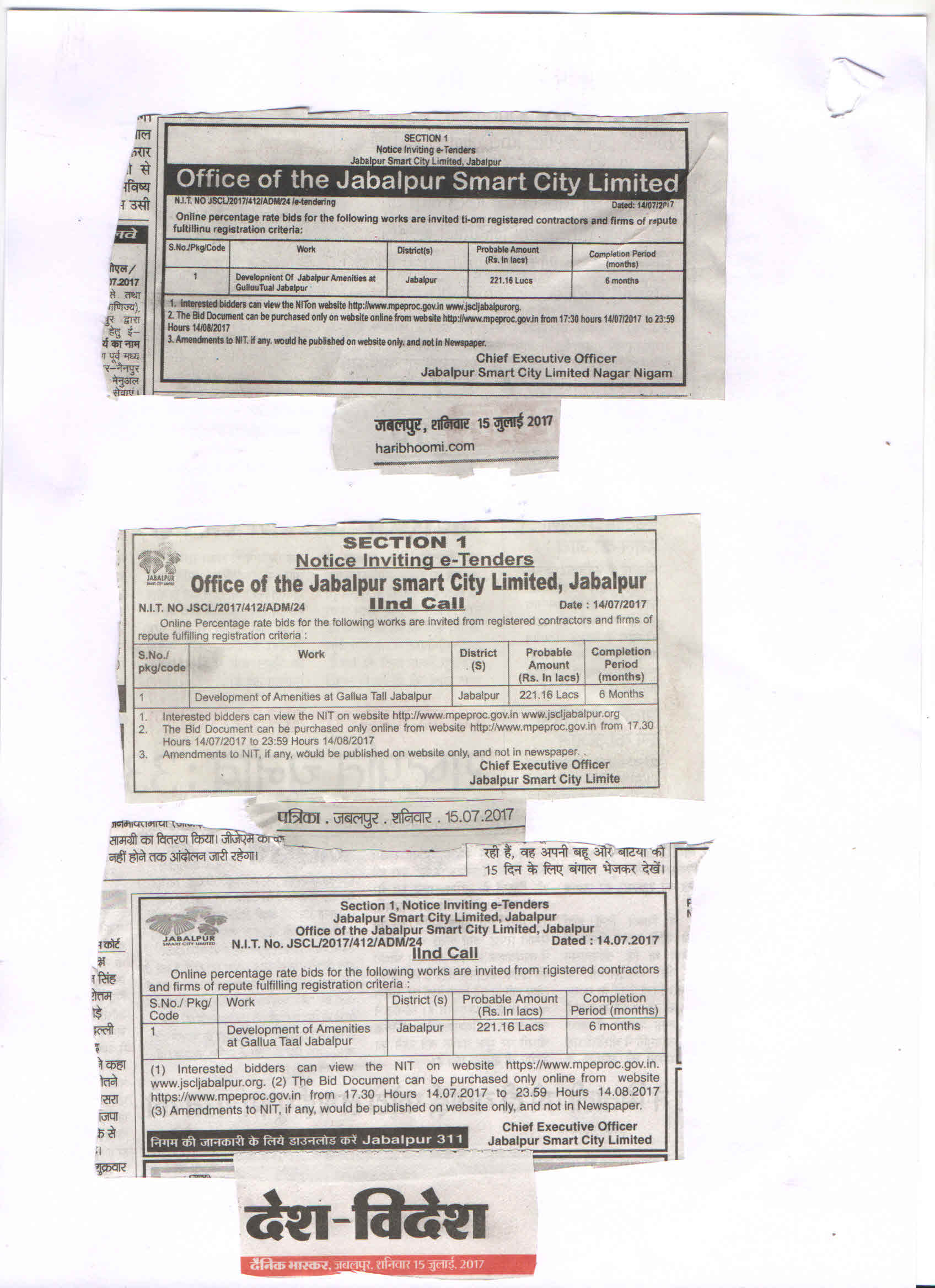 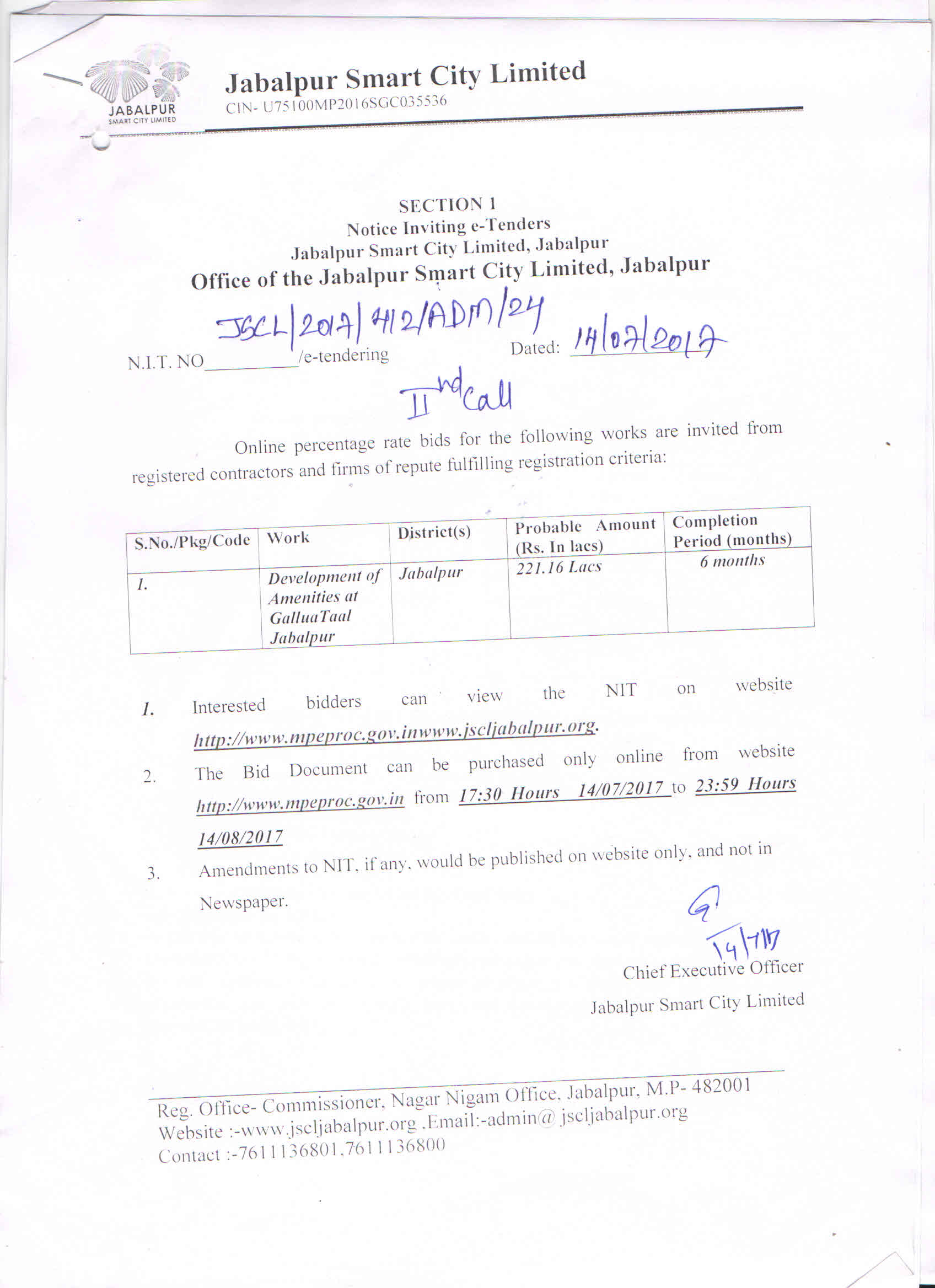 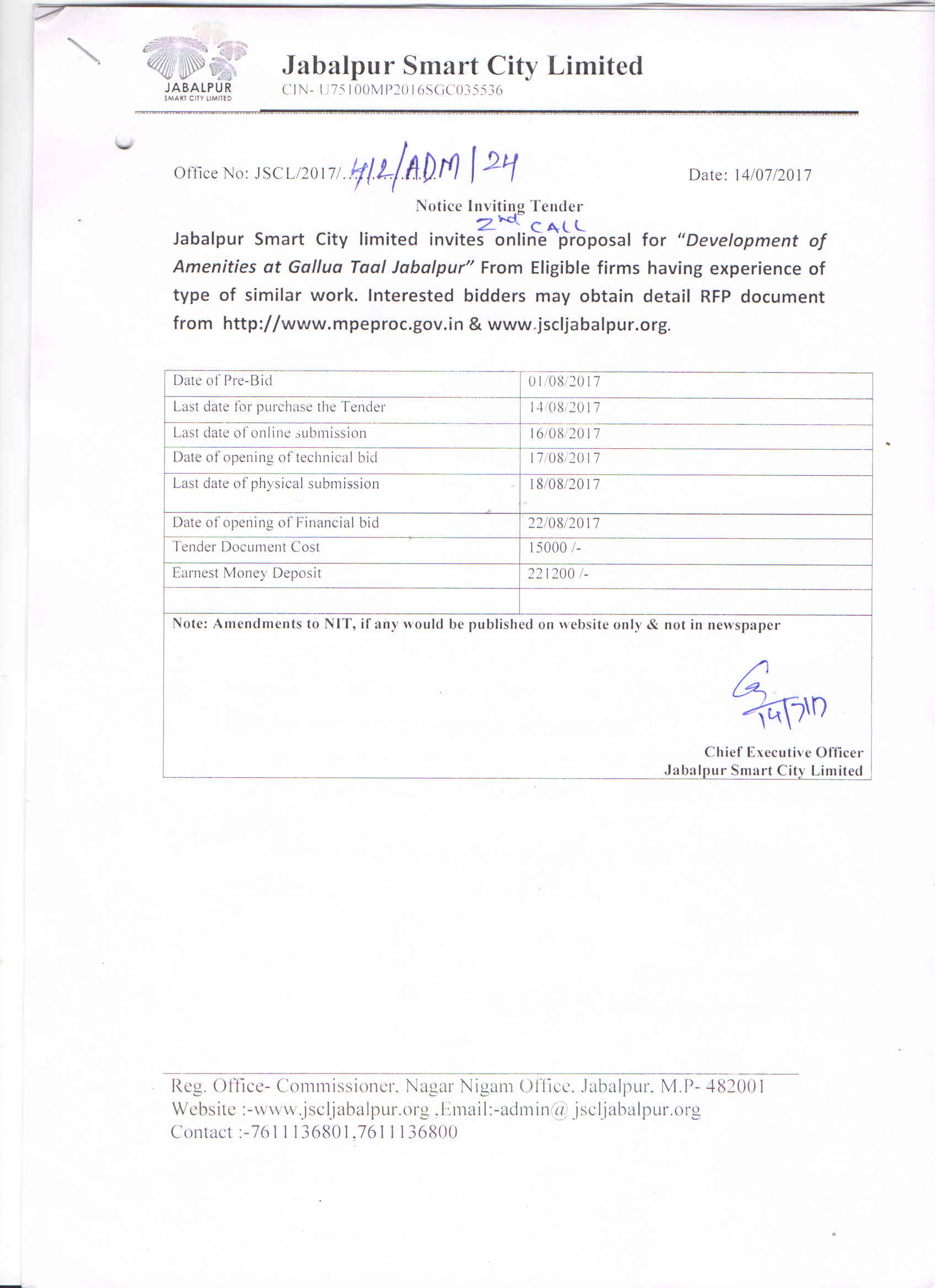 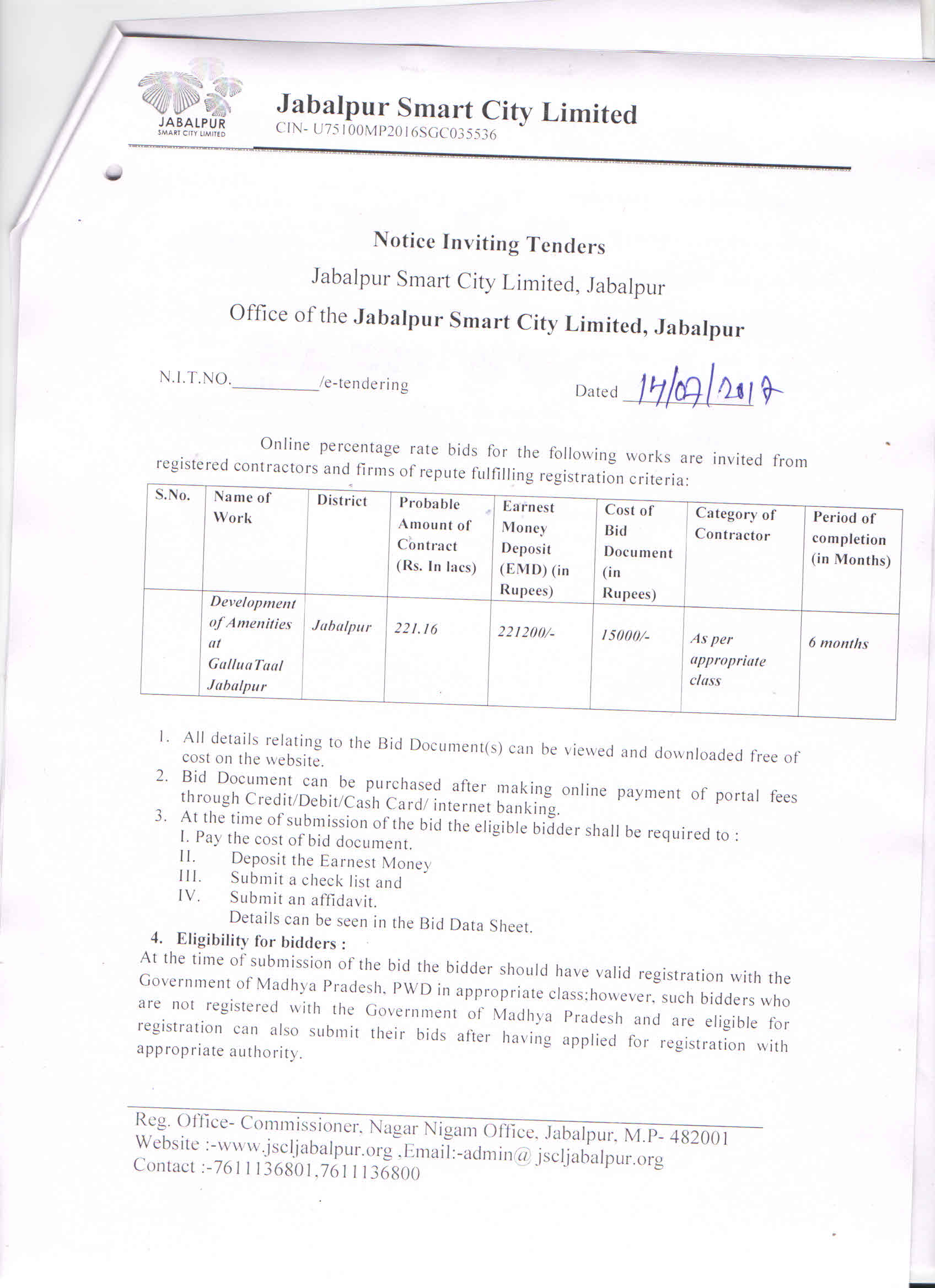 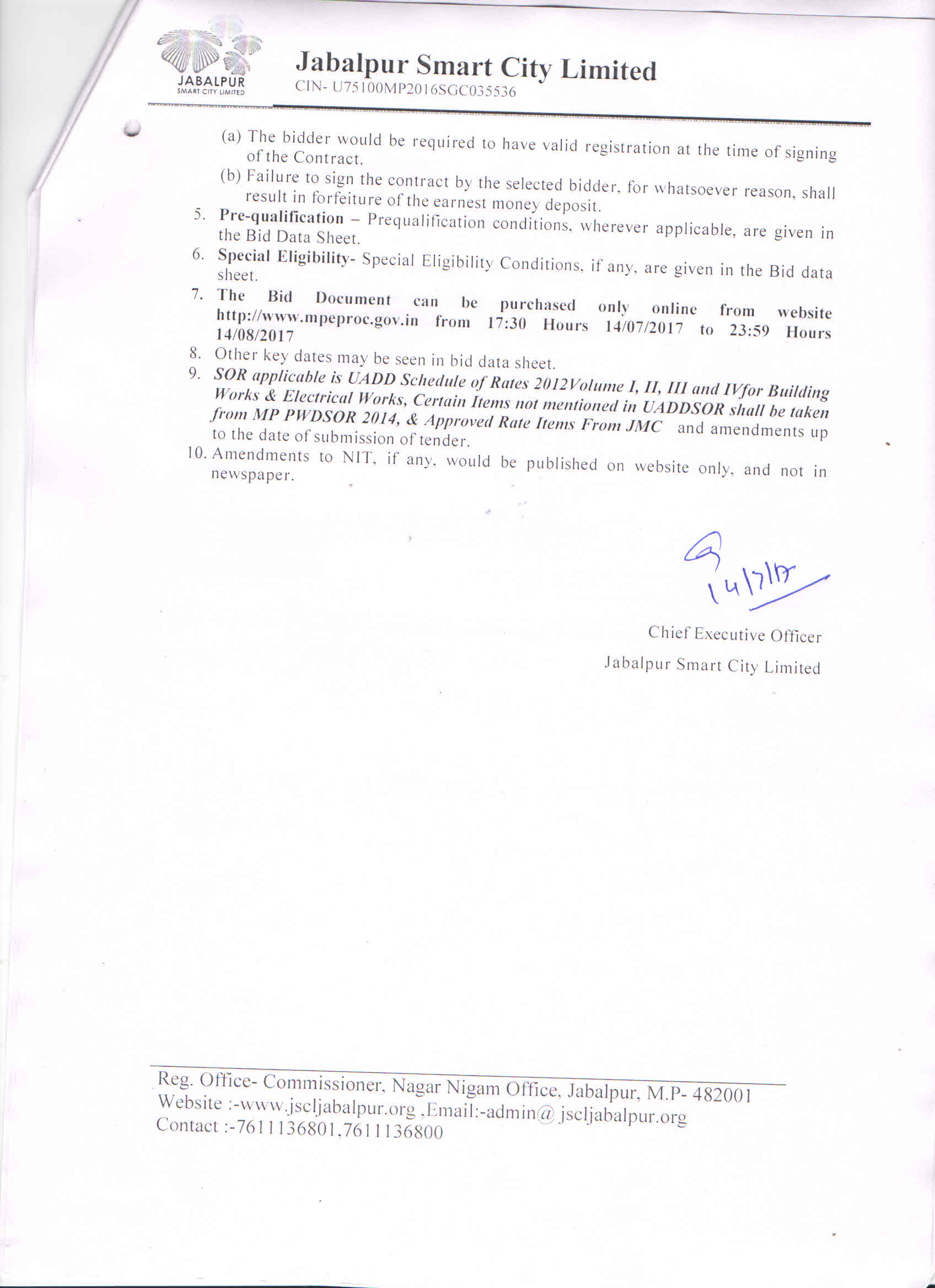 JABALPUR MUNICIPAL CORPORATIONMADHYA PRADESH APPENDIX 2.10TENDER DOCUMENTFor Percentage Rate only Office of the	: JABALPUR SMART CITY LIMITEDNIT Number and Date 	:	_________________________________________Agreement Number and Date	:	_________________________________________Name of Work	:DEVELOPMENT OF AMENITIES AT GALLUATAAL, JABALPURName of the Contractor		:________________________________________Probable Amount of Contract(Rs. In Figure)	:	22116000/-(Rs. In Words)                         	:Two Crore Twenty One Lakhs Sixteen Thousand /-Contract Amount(Rs. In Figure)		:_________________________________________(Rs. In Words)		:_____________________________________Stipulated Period of Completion	: 6 MonthsAppendix 2.10Tender DocumentTable of ContentsSection	Particulars	PageSection 1	NIT	3-5Section 2	Instructions to Bidders (ITB)	6-12	Bid Data Sheet	13-14	Annexure A to M	15-34Section 3	Table of Clauses	35-35	Part-I General Conditions of 	Contract (GCC)	36-53	Contract Data	54-56	Annexure N to W	57-72	Part II Special Conditions of 	Contract (SCC)	73-73Section 4	Bill of Quantities (BOQ)	74-74Section 5	Agreement Form	75-75SECTION 1Notice Inviting e-TendersJabalpur Smart City Limited, Jabalpur	_________________ DepartmentN.I.T. NO__________/e-tendering				Dated:  _______________		Online percentage rate bids for the following works are invited from registered contractors and firms of repute fulfilling registration criteria:Interested bidders can view the NIT on website http://www.mpeproc.gov.in, www.jscljabalpur.org.The Bid Document can be purchased only online from website http://www.mpeproc.gov.in from 17:30 Hours  30/05/2017 to 23:59 Hours 03/07/20173.	Amendments to NIT, if any, would be published on website only, and not in 	Newspaper.Chief Executive OfficerJabalpur Smart City LimitedNotice Inviting TendersJabalpur Smart City Limited, JabalpurOffice of the Jabalpur Smart City Limited, JabalpurN.I.T.NO.__________/e-tendering				Dated _______________		Online percentage rate bids for the following works are invited from registered contractors and firms of repute fulfilling registration criteria:All details relating to the Bid Document(s) can be viewed and downloaded free of cost on the website.Bid Document can be purchased after making online payment of portal fees through Credit/Debit/Cash Card/ internet banking.At the time of submission of the bid the eligible bidder shall be required to :Pay the cost of bid document.Deposit the Earnest MoneySubmit a check list andSubmit an affidavit.Details can be seen in the Bid Data Sheet.Eligibility for bidders :At the time of submission of the bid the bidder should have valid registration with the Government of Madhya Pradesh, PWD in appropriate class;however, such bidders who are not registered with the Government of Madhya Pradesh and are eligible for registration can also submit their bids after having applied for registration with appropriate authority.The bidder would be required to have valid registration at the time of signing of the Contract.Failure to sign the contract by the selected bidder, for whatsoever reason, shall result in forfeiture of the earnest money deposit. Pre-qualification – Prequalification conditions, wherever applicable, are given in the Bid Data Sheet.Special Eligibility- Special Eligibility Conditions, if any, are given in the Bid data sheet.The Bid Document can be purchased only online from website http://www.mpeproc.gov.in from 17:30 Hours 07/06/2017 to 23:59 Hours 03/07/2017. Other key dates may be seen in bid data sheet.SOR applicable is UADD Schedule of Rates 2012Volume I, II, III and IVfor Building Works & Electrical Works, Certain Items not mentioned in UADDSOR shall be taken from MP PWDSOR 2014  and amendments upto the date of submission of tender.  Amendments to NIT, if any, would be published on website only, and not in newspaper.Chief Executive OfficerJabalpur Smart City Limited SECTION 2INSTRUCTIONS TO BIDDERS (ITB)GENERAL1.	SCOPE OF BID	The detailed description of work, hereinafter referred as ‘work’ is given in the bid data sheet.* Cafeteria Building Cafeteria will be constructed as the food joint at Gallua. Cafeteria will have Open Dinning as well as closed dinning space to cater 180 – 200 People.  It will be constructed as Single floor building with some part having concrete slab and other part with steel roof truss. * Toilet BlocksToilet Blocks shall be constructed as amenities for Visitors. The toilet Block consists of toilet for Male female and physically disabled. The provision for Kids toilet has also been provided. * Pathway & Parking Cobble Stone Pathway shall be constructed around the GalauaTaal. The Pathway shall be used for walking and recreation activities around the taal. There is also the provision of Parking for vehicles. The parking facilities for four Wheelers and two wheelers shall be developed for the visitor to Galuataal.2. GENERAL QUALITY OF WORK:	The work shall have to be executed in accordance with the technical specifications specified in the Bid Data sheet/ Contract Data, and shall have to meet high standards of workmanship, safety and security of workmen and works.3. 	PROCEDURE FOR PARTICIPATION IN E- TENDERING:	The procedure for participation in e-tendering is given in the Bid Data Sheet.4.	ONE BID PER BIDDERThe bidder can be an individual entity or a joint venture ( if permitted as per Bid Data Sheet). In case the J.V. is permitted, the requirement of joint venture shall be as per the Bid Data Sheet. No bidder shall be entitled to submit more than one bid whether jointly or severally. If he does so, all bids wherein the bidder has participated shall stand disqualified 5.	COST OF BIDDING:	The bidder shall bear all costs associated with the preparation and submission of his bid, and no claim whatsoever for the same shall lie on the Government/JMC.6.	SITE VISIT AND EXAMINATION OFWORKS:	The bidder is advised to visit and inspect the site of Works and its surroundings and obtain for itself on its own responsibility all information that may be necessary for preparing the bid and entering into a contract for construction of the work. All costs in this respect shall have to be borne by the bidder.BID DOCUMENTS7.	CONTENT OF BID DOCUMENTS:	The Bid Document comprises of the following documents:NIT with all amendments.Instructions to Bidders, Bid Data Sheet with all AnnexureConditions of Contract : Part I General Conditions of contract and the Contract Data with all Annexure, and Part II Special Condition of Contract.SpecificationsDrawingsPriced bill of quantitiesTechnical and Financial bidLetter of AcceptanceAgreement, andAny other document(s), as specified8. 	The bidder is expected to examine carefully all instructions, conditions of contract, the Contract data, forms, terms and specifications, bill of quantities, forms and drawings in the bid document, Bidder shall be solely responsible for his failure to do so.9.	PRE-BID MEETING (WHERE APPLICABLE)	Wherever the Bid Data Sheet provides for pre-bid meeting:Details of venue, date and time would be mentioned in the Bid Data Sheet. Any change in the schedule of pre-bid-meeting would be communicated on the website only, and intimation to bidders would not be given separately.Any prospective bidder may raise his queries and/or seek clarifications in writing before or during the pre-bid meeting. The purpose of such meeting is to clarify issues and answer questions on any matter that may be raised at that stage. The Employer may, at his option, give such clarifications as are felt necessary.Minutes of the pre-bid meeting including the gist of the questions raised and the responses given together with any response prepared after the meeting will be hosted on the website.Pursuant to the pre-bid meeting, if the employer deems it necessary to amend the bid Documents, it shall be done by issuing amendment to the online NIT.10. 	AMENDMENT OF BID DOCUMENTS:Before the deadline for submission of bids, the Employer may amend or modify the bid document by publication of the same on the website.All amendments shall form part of the Bid Document.The Employer may, at its discretion, extend the last date for submission of bids by publication of the same on the website.C.PREPARATION OF BID11.	The bidders have to prepare their bids online, encrypt their Bid Data in the Bid Forms and submit Bid Seals (Hashes) of all the envelopes and documents related to the bid required to be uploaded as per the time schedule mentioned in the key dates of the Notice Inviting e-tenders after signing of the same by the Digital Signature of their authorized representative.12.	DOCUMENTS COMPRISING THE BID :	The bid submitted online by the bidder shall be in the following parts :Part 1- This shall be known as online Envelop A and would apply for all bids. Online envelop A shall contain the following as per details given in the bid data sheet :Registration number or proof of application for registration and organizational details in the format given in the bid data sheet. Payment of the cost of Bid Document.Earnest Money : andAn Affidavit Duly Notarized.Part 2 – This shall be known as Online Envelope B and required to be submitted only in work where pre-qualification conditions and / or special eligibility conditions are stipulated in the Bid Data Sheet. Online envelop B shall contain a self-certified sheet duly supported by documents to demonstrate fulfillment of pre-qualification conditions.Part 3- This shall be known as online Envelope C and would apply to all bids. Envelop C shall contain financial offer in the prescribed format enclosed with the Bid Data Sheet.13.		LANGUAGE:		The bid as well as all correspondence and documents relating to the bid exchanged by the Bidder and the Employer shall be in English or Hindi. Supporting documents and printed literature that are part of the Bid may be in another language provided they are accompanied by an  accurate translation of the relevant passages in English. In such case, for the purposes of interpretation of the bid, such translation shall govern.14.		TECHNICAL PROPOSAL:14.1.	Only, in case of bids with pre-qualification conditions defined in the Bid Data Sheet, the Technical Proposal shall comprise of formats and requirements given in the Bid Data Sheet.14.2.	All the documents/ information enclosed with the Technical Proposal should be self-attested and certified by the bidder. The Bidder shall be liable for forfeiture of his earnest money deposit, if any document/information are found false/fake/untrue before acceptance of bid. If it is found after acceptance of the bid, the bid sanctioning authority may at his discretion forfeit his performance security / guarantee, security deposit, enlistment deposit and take any other suitable action.15.		FINANCIAL BID:The bidder shall have to quote rates in format referred in Bid Data Sheet, in overall percentage, and not item wise, If the bid is in absolute amount, overall percentage would be arrived at in relation to the probable amount of contract given in NIT. The overall percentage rate would apply for all items of work.Percentage shall be quoted in figures as well as in words. If any difference in figures and words is found, lower of the two shall be taken as valid and correct.The bidder shall have to quote rates inclusive of all duties, taxes, royalties and other levies; and the Employer shall not be liable for the same.The material along with the units and rates, which shall be issued, if any, by the department to the contractor, is mentioned in the Bid Data Sheet.16.	PERIOD OF VALIDITY OF BIDS:	The bids shall remain valid for a period specified in the Bid Data Sheet after the date of “close for biding” as prescribed by the Employer. The validity of the bid can be extended by mutual consent in writing. 17.	EARNEST MONEY DEPOSIT (EMD). The Bidder shall furnish, as part of the Bid, Earnest Money Deposit (EMD), in the amount specified in the Bid Data Sheet..	The EMD shall be in the form of Fixed Deposit Receipt of a scheduled commercial bank, issued in favors of the name given in the Bid Data Sheet. The Fixed Deposit Receipt shall be valid for six months or more after the last date of receipt of bids. However form(s) of EMD may be allowed by the employer by mentioning it in the Bid Data Sheet.Bid not accompanied by EMD shall be liable for rejection as non-responsive.EMD of bidders whose bids are not accepted will be returned within ten working days of the decision on the bid.EMD of the successful Bidder will be discharged when the Bidder has signed the Agreement after furnishing the required Performance security.Failure to sign the contract by the selected bidder, within the specified period, for whatsoever reason, shall result in forfeiture of the earnest money .D.SUBMISSION OF BID18.	The bidder is required to submit online bid duly signed digitally, and envelop “A” in physical form also at the place prescribed in the Bid Data Sheet.E. OPENING AND EVALUATION OF BID19.	PROCEDURE:Envelop “A” shall be opened first online at the time and date notified and its contents shall be checked. In cases where Envelop “A” does not contain all requisite documents, such bid shall be treated as non-responsive , and envelop B and / or C of such bid shall not be opened.Wherever Envelop ‘B’ (Technical Bid) is required to be submitted, the same shall be opened online at the time and date notified. The bidder shall have freedom to witness opening of the envelop ‘B’ envelop ‘C’ (financial bid) of bidders who are not qualified in Technical Bid (Envelop ‘B’) shall not be opened.Envelop ‘C’ (Financial Bid) shall be opened online at the time and date notified. The bidder shall have freedom to witness opening of the Envelop ‘c’ After opening Envelop ‘C’ all responsive bids shall be compared to determine the lowest evaluated bid.The Employer reserves the right to accept or reject any bid, and to annul the bidding process and reject all the bids at any time prior to contract award, without incurring any liability.In all such cases reasons shall be recorded.The employer reserves the right of accepting the bid for the whole work or for a Distinct part of it.20.	CONFIDENTIALITY:20.1	Information relating to examination, evaluation, comparison and recommendation of contract award shall not be disclosed to bidders or any other person not officially concerned with such process until final decision on the bid.20.2	Any Attempt by a bidder to influence the employer in the evaluation of the bids or contract award decisions may result in the rejection of his bid.F.AWARD OF CONTRACT21.	AWARD OF CONTRACT:The Employer shall notify the successful bidder by issuing a ‘Letter of Acceptance’ (LOA) that his bid has been accepted.22.	PERFORMANCE SECURITY22.1	Prior to singing of the contract the bidder to whom LOA has been issued shall have to furnish performance security of the amount in the form and for the duration, etc. as specified in the Bid Data Sheet.22.2	Additional performance security, if applicable, is mentioned in the Bid data sheet and shall be in the form and for the duration, etc. similar to Performance Security..23.	SIGNING OF CONTRACT AGREEMENT:23.1	The successful bidder shall have to furnish Performance Security and Additional Performance Security, if any, and sign the contract agreement within 15 days of issue of LOA 23.2	The signing of contract agreement shall be reckoned as intimation to commencement of work. No separate work order shall be issued by the employer to the contractor for commencement of work.23.3	In the event of failure of the successful bidder to submit Performance Security and Additional Performance Security, if any or sign the Contract Agreement, his EMD shall stand forfeited without prejudice to the right of the employer for taking any other action against the bidder.24.	CORRUPT PRACTICES:	The Employer requires that bidders observe the highest standard of ethics during the procurement and execution of contracts. In pursuance of this policy, the employer.May reject the bid for award if it determines that the bidder recommended for award has, directly or through an agent, engaged in corrupt, fraudulent, collusive, or coercive practices in competing for the Contract ; and May debar the bidder declaring ineligible, either indefinitely or for a stated period of time, to participate in bids, if it at any time determines that the bidder has, directly or through an agent, engaged in corrupt, fraudulent, collusive, or coercive practices in competing for, or in executing , a contract.For the purposes of this provision, the terms set forth above are defined as follows :‘corrupt practice’ means the offering, giving, receiving or soliciting directly or indirectly, anything of value to influence improperly the actions of another party ;‘fraudulent practice’ means any act or omission, including a misrepresentation, that knowingly or recklessly misleads, or attempts to mislead, a party to obtain a fanatical or other benefit or to avoid an obligation:‘coercive practice’ means impairing of harming, or threatening to impair or harm, directly or indirectly, any party or the property of the party to influence improperly the actions of a party,‘collusive practice’ means an arrangement between two or more parties designed to achieve an improper purpose, including influencing improperly the actions of another party.(END OF ITB)ANNEXURE – A(See clause 1,7 of Section 1-NIT)KEY DATESOriginal term deposit receipt of earnest money deposit, demand draft for the cost of bid document and affidavit shall be submitted by the bidder so as to reach the office as prescribed in bid data sheet, at least one calendar day before specified start time and date in key dates for opening of  technical proposal as per key dates in Bid Data Sheet.ANNEXURE – B(See clause 3 of Section 1-NIT|| AFFIDAVIT ||(To be Contained in Envelope A)(On Non Judicial stamp of Rs. 100)		I/We _________________________________________ who is / are ____________________________________ (status in the firm / company) and competent for submission of the affidavit on behalf of M/S _______________ (contractor) do solemnly affirm anoath and state that :	I/We am / are fully satisfied for the correctness of the certificates/ records submitted in support of the following information in bid documents which are being submitted in response to notice inviting e-tender No.__________ for _______________ (name of work) dated __________ issued by the ____________________ (name of the Department).I/We am/ are fully responsible for the correctness of following self- certified information / documents and certificates.That the self – certified information given in the bid document is fully true and authentic.That :Term deposit receipt deposited as earnest money, demand draft for cost of bid document and other relevant documents provided by the Bank are authentic.Information regarding financial qualification and annual turnover is correct.Information regarding various technical qualifications is correct.No. close relative of the undersigned and our firm/company is working in the department.OrFollowing close relatives are working in the department :Name ____________- Post _______________ present Posting ________Signature with seal of the Deponent (bidder)I/We, __________________ above deponent do hereby certify that the facts mentioned in above paras 1 to 4 are correct to the best of my knowledge and belief.Verified today _____________ (dated) at _________ (place).Signature with seal of the Deponent (bidder)Note : Affidavit duly notarized in original shall reach at least one calendar day before opening of the bid.ANNEXURE—C(Sec clause 5 of Section 1-NIT)PRE- QUALIFICATIONS CRITERIA The bidder should have:A. Financial  i. 	experience of having successfully executed: -a)	Three similar works, each costing not less than the amount equal to 20% of the probable amount of contract during the last 3 financial years; orb) 	Two similar works, each costing not less than the amount equal to 30% of the probable amount of contract during the last 3 financial years; orc) 	One similar work of aggregate cost not less than the amount equal to 50% of the probable amount of contract in any one financial year during the last 3 financial years;ii. 	Average annual construction turnover on the construction works not les than 50% of the probable amount of contract during the last 3 financial years.iii. 	Executed similar items of work in any one financial year during the last 3 financial years, which should not be less than the minimum, physical requirement, if any, fixed for the work.iv. 	Bid Capacity — Bidder shall be allotted work up to his available Bid Capacity, which shall be worked out as given in format 1-2 of Annexure I.B. 	PhysicalPhysical qualifications for the work shall be as below(The Employer shall specify all physical qualifications requited).Note: 		Above criteria are indicative, subject to suitable stipulations by the Departments and specific Bid.ANNEXURE —D (See clause 6 of Section 1-NIT)SPECIAL ELIGIBILITY CRITERIANA ANNEXURE- E(See clause 2 of Section 2 —ITB& clause 10 of GCC)SPECIFICATIONSMP UADD SpecificationMP  PWD Department Specifications,(The soft copy of above specifications is available at departmental website www.mpeproc.gov.in)The provisions of general / special conditions of contract, those specified elsewhere in the bid document, as well as execution drawings and notes, or other specifications issued in writing by the Employer shall form part of the technical specifications of this work.ANNEXURE-F(See clause 3 of section 2-ITB)PROCEDURE FOR PARTICIPATION IN E-TENDERING1.	REGISTRATION OF BIDDERS ON E-TENDERING SYSTEM:All the PWD registered bidders are already registered on the new e-procurement portal https://www.mpeproc.gov.in. The user id will be the contractor ID provided to them from MP Online. The password for the new portal has been sent to the bidders registered email ID. for more details may contact M/s. _Tata Consultancy Services Corporate Block, 5th floor, DB City BHOPAL-462011 email id: eproc_helpdesk©mpsdc.gov.in. Helpdesk phone numbers are available on.website.2. 	DIGITAL CERTIFICATE:The bids submitted online should be signed electronically with a Class Ill Digital Certificate to establish the identity of the bidder submitting the bid online. The bidders may obtain Class Ill Digital Certificate issued by an approved Certifying Authority authorized by the Controller of Certifying Authorities, Government of India. A Class Ill Digital Certificate is issued upon receipt of mandatory identity proofs along with an application. Only upon the receipt of the required documents, a Digital Certificate can be issued. For details please visit cca.gov.in.NOTE:I. 	It may take upto 7 working days for issuance of Class Ill DigitalCertificate; hence the bidders are advised to obtain the Certificate at theearliest. Those bidders who already have valid Class Ill DigitalCertificate need not obtain another Digital Certificate for the same.The bidders may obtain more information and the Application From required to be submitted for the issuance of Digital Certificate from cca.gov.inII. 	Bids can be submitted till bid submission end date. Bidder will require digital signature while bid submission.The digital certificate issued to the Authorized User of a Partnership firm / Private Limited Company / Public Limited Company and used for online biding will be considered as equivalent to a no-objection certificate / power of attorney to that user.In case of Partnership firm, majority of the partners have to authorize a specific individual through Authority Letter signed by majority of the partners of the firm In case of Private Limited Company, Public Limited Company, the Managing Director has to authorize a specific individual through Authority Letter. Unless the certificate is revoked, it will be assumed to represent adequate authority of the specific individual to bid on behalf of the organization for online bids as per information Technology Act 2000. This Authorized User will .be required to obtain a Digital Certificate. The Digital Signature executed through the use of Digital Certificate of this Authorized User will be binding on the firm. It shall be the responsibility of Management / Partners of the concerned firm to inform the Certifying Authority, if the Authorized User changes, and apply for a fresh Digital Certificate for the new Authorized User.3. 	SET UP OF BIDDER’S COMPUTER SYSTEM:	In order for a bidder to operate on the e-tendering System, the ComputerSystem of the bidder is required to be set up for Operating System, Internet Connectivity, Utilities, Fonts, etc. The details are available athttps://www.mpeproc.gov.in4. 	KEY DATES:The bidders are strictly advised to follow the time schedule (Key Dates) of the bid on their side for tasks and responsibilities to participate in the bid, as all the stages of each bid are locked before the start time and date and after the end time and date for the relevant stage of the bid as set by the Department.5. 	PREPARATION AND SUBMISSION OF BIDSThe bidders have to prepare their bids online, encrypt their bid Data in the Bid forms end submit Bid of all the envelopes and documents related to the Bid required to be uploaded as per the time schedule mentioned in the key dates of the Notice inviting e-Tenders after signing of the same by the Digital Signature of their authorized representative.6. 	PURCHASE OF BID DOCUMENTFor purchasing of the bid document bidders have to pay Service Charge online ONLY which is Rs. [as per Bid Date Sheet]. Cost of bid document is separately mentioned in the Detailed NIT. The Bid Document shall be available for purchase to concerned eligible bidders immediately after online release of the bids and upto scheduled time and date as set in the key dates. The payment for the cost of bid document shall be made. online through Debit/Credit card Net banking or NeFT Challan through the payment gateway provided on the portal.7 	WITHDRAWAL, SUBSTITUTION AND MODIFICATION OF BIDSBidder can withdraw and modify the bid till Bid submission end dateANNEXURE — G (See clause 4 of Section 2 -ITB)JOINT VENTURE (J.V.)If J.V. is allowed following conditions and requirements must be fulfilled -1. 	Number of partners in a Joint Venture shall not exceed 3 (three). The partners shall comply with the following requirements :a. 	one of the partners shall be nominated as being Lead Partner, and this authorization shall be evidenced by submitting a power of attorney signed by legally authorized signatories of all the partners;b. 	the bid and, in case of a successful bid, the Agreement, shall be signed so as to be legally binding on all partners;c. 	the partner in charge shall be authorized to incur liabilities and receive instructions for and on behalf of any and all partners of the joint venture and the entire execution of the contract, including payment, shall be done exclusively with the partner in charge;d. 	all partners of the joint venture shall be liable jointly and severally for the execution of the contract in accordance with the contract terms, and a statement to this effect shall be included in the authorization mentioned under[c]  of above, as well as in the bid and in the Agreement tin case of a successful bid];e. 	The joint venture agreement should indicate precisely the role of all members of IV in respect of planning, design, construction equipment key personnel, work execution, and financing of the project. All members of JV should have active participation in execution during the currency of the contract. This should not be varied/modified subsequently without prior approval of the employer;f. 	The-joint venture agreement should be registered, so as to be legally valid and binding on all partners andg. 	a copy of the joint Venture Agreement entered into by the partners shall be submitted with the bid.2. 	The figures for each of the partners of a joint venture shall be added together to determine the Bidder’s compliance with the minimum qualifying criteria required for the bid. All the partners collectively must meet the criteria specified in full. Failure to comply with this requirement will result in rejection of the joint venture’s bid.3. 	The performance security of a joint venture shall be in the name of the partner Lead Partner/joint venture.4. 	Attach the power of attorney of the partners authorizing the Bid signatory(ies) On behalf of the joint venture5. 	Attach the agreement among all partners of the joint venture [and which is legally binding on all partners], which shows the requirements as indicted in the Instructions to Bidders’.6. 	Furnish details of participation proposed in the joint venture as below:DETAILS OF PARTICIPATION IN THE IOINT VENTURE7. 	The partners of J.V. should satisfy the qualification criteria as below,a. The Lead Partner must meet at least 50% requirement of Technical and Financial eligibility criteria required for the bid. b. The other partner(s) must meet at least 25% requirement of Technical and financial eligibility criteria required for the bid. c. The lead partner and the other partners should together meet 100% of all the eligibility criteria required for the bid.8.	For the meeting the minimum qualification criteria of experience of similar nature work. Every partner can have experience of different works as defined in similar nature works and together should have the experience of all type of works described in similar nature works.ANNEXURE-H(See clause 12 of Section 2 —ITB& clause 4 of GCC)ORGANIZATIONAL DETAILS(To be Contained in Envelope- A)Note:In case of partnership firm and limited company certified copy of partnership deed/ Articles of Association and Memorandum of Association along with registration certificate of the company shall have to be enclosed. Signature of Bidder with SealDate: ____________ANNEXURE —ISee clause 14 of Section 2 -ITB)Envelope — B, Technical ProposalTechnical Proposal shall comprise the following documents:Note:1.	Technical Proposal should be uploaded duly page numbered and indexed.2. 	Technical Proposal uploaded otherwise will not be considered.ANNEXURE - I (FORMAT: I-1)(See clause 14 of Section 2 -ITB)FINANCIAL & PHYSICAL EXPERIENCE DETAILSA. 	Financial Requirement:The bidder should have completed either of the below:a) 	three similar works each costing not less than the amount equal to 20% of the probable amount of contract during the last 3 financial years; orb) 	two similar works each costing not less than the amount equal to 30% of probable amount of contract during the last 3 financial years; orc) 	one similar work of aggregate cost not less than the amount equal to 50% of the probable amount of contract in any one financial year during the last 3 financial years;To be filled in by the contractor:I. 	Details of successfully completed similar works shall be furnished in the following formatii. 	Certificate duly signed by the employer shall also be enclosed for each completed similar work.Existing commitments— (Value of ‘C’ for Bid Capacity formula)B. 	Physical Requirement:Execution of similar items bf work in any one financial year during the last 3 financial years should not be less than the minimum physical. requirement fixed for the work.Note: 1 Certificate duly signed by the employer shall be enclosed for the actual quantity executed in any one year during the last 3 financial years,Similar works: The similarity shall be based on the physical size, complexity, methods technology or other characteristics of main items of work viz, earth work, cement concrete, Reinforced cement concrete, brick masonry, stone masonry etc. ANNEXURE-I(FORMAT: I-2)(See douse 14 of Section 2 -ITB)ANNUALTURN OVERRequirement:Average annual construction turnover on the construction works not less than 50% of the probable amount of contract during the last 5 financial years;To be filled in by the contractor:Note:i	Annual turnover of construction should be certified by the Chartered Accountant.ii. 	Audited. balance sheet including all related notes, and income statements for the above financial years to be enclosed.Bid CapacityApplicants who meet the minimum qualifying criteria in the evaluation as stated above are to be evaluated further for bid capacity as under:Bid Capacity=(1.5AX B) - CWhereA. = 	Maximum value of civil engineering works executed in any one year during the last five year (10% weightage per year shall be given to bring the value of work executed at present price level)B = 	Proposed contract period in years.C = 	Amount of work in hand at present.ANNEXURE - I (FORMAT : I-3) (See clause 14 of Section 2-ITB& Clause 6 of GCC)List of Technical Personnel for the Key Positions ANNEXURE - I (FORMAT : I-4) (See clause 14 of Section 2-ITB)List of Key Equipments/ Machines for Quality Control LabsANNEXURE - I (FORMAT : I-5) (See clause 14 of Section 2-ITB)List of Key Equipments! Machines for Construction WorkANNEXURE — J(See clause 14 of Section 2 -ITB)FINANCIAL BID(To Be Contained in Envelope-C)NAME OF WORK___________________________I/We hereby bid for the execution of the above work within the time specified at the rate (in figures) _________(in words) _______________________________percent below/ above or at par based on the Bill of Quantities and item wise rates given therein in all respects and in accordance with the specifications, designs, drawings and instructions in writing in all respects in accordance with such conditions so far as applicable. I/We have visited the site of work and am/are fully aware of all the difficulties and conditions likely to affect carrying out the work. I/We have fully acquainted myself/ourselves about the conditions in regard to accessibility of site and quarries/kilns, nature and the extent of ground, working conditions including stacking. of materials, installation of tools and plant conditions effecting accommodation and movement of labour etc. required for the satisfactory execution of contract.Should this bid be accepted, I/We hereby agree to abide by and fulfill all the terms and provisions of the said conditions of contract annexed- hereto so far as applicable, or in default thereof to forfeit and pay to the Municipal Corporation Jabalpur or his successors in office the sums of money mentioned in the said conditions.Note:i. 	Only one rate of percentage above or below or at par based on the Bill of Quantities and item wise rates .given therein shall be quoted.ii. 	Percentage shall be quoted in figures as well as in words. If any difference in figures and words is found lower of the two shall be taken as valid and correct rate. If the bidder is not ready to accept such valid and correct rate and declines to furnish performance -security and sign the agreement his earnest money deposit shall be forfeited.iii. 	In case .the percentage “above” or “below” is not given by a bidder, his bid shall be treated as non-responsive.iv. 	All duties, taxes, and other levies payable by the bidder shall be included in the percentage quoted by the bidder.Signature of BidderName of BidderThe above bid is hereby accepted by me on behalf of the Municipal Corporation Jabalpurdated the ______________ day of ___________________ 20________________Signature of Officer by whom acceptedANNEXURE — K (See clause 15 of Section 2 -ITB)MATERIALS TO BE ISSUED BY THE DEPARTMENTANNEXURE—L(See clause 21 of Section 2 -ITB)LETTER OF ACCEPTANCE (LOA)No. _______________ 							Dated: __________To,M/s.__________________________(Name and address of the contractor)Subject:	 ______________________________________(Name of the work as appearing in the bid for the. work)Dear Sir(s),Your bid for the work mentioned above has been accepted on behalf of the Municipal Corporation Jabalpurat your bided percentage ______ below/ above or at par the Bill of Quantities and item wise rates given therein.You are requested to submit within 15 (Fifteen) days from the date of issue of this letter:a. 	The performance security/ performance guarantee of Rs. ___________________ (in-figures) (Rupees _______________ in words only). The performance security shall be in the shape of term deposit receipt / bank guarantee of any nationalized / schedule commercial bank valid up to three months after the expiry of defects liability period.b.	Sign the contract agreement.Please note that the time allowed for carrying-out the work as entered in the bid is __________ months including/ excluding rainy season, shall be reckoned from the date of signing the-contract agreement.  Signing the contract agreement shall be reckoned as intimation to commencement of work and no separate letter for commencement of work is required. Therefore, after signing of the agreement, you are directed to contact the Engineer-in-charge for taking the possession of site and necessary instructions to start the work.  Yours FaithfullyOfficer In ChargeANNEXURE — M(See clause 22 of Section 2 -ITB)PERFORMANCE SECURITYTo_______________________________________[name of Employer]________________________________________[address of EmployerWHEREAS _________________________[name and address of Contractor) (Hereinafter called ‘the Contractor”) has undertaken, in pursuance of letter of Acceptance No-_______________ dated  to execute ______________[name of Contract and brief description of Works] (hereinafter called “the Contract”).AND WHEREAS it has been stipulated by you in the said Contract that the Contractor shall furnish you with a Bank Guarantee by a recognized bank for the sum specified therein as security for compliance with his obligation in accordance with the Contract;AND WHEREAS we have agreed to give the Contractor such a Bank Guarantee:NOW THEREFORE we hereby affirm that we are the Guarantor and responsible to you on behalf of the Contractor, Up to a total of ________________ [amount of guarantee]* ________________ _(in words), such sum being payable in the types and proportions of currencies in which the Contract Price is payable, and we undertake to pay you, upon your first written demand and Without cavil or argument, an sum or sums within the limits of _______________________[amount of guarantee] as aforesaid without your needing to prove or to show grounds or reasons for your demand for the sum specified therein.We hereby waive the necessity of your demanding the said debt from the contractor before presenting us with the demand.We further agree that no change or addition to or other modification of the term of the Contract of the Works to be performed there under or of any of the Contract documents which maybe made between you and the Contractor shall in any way release us from any liability under this guarantee, and we hereby waive notice of any such change, addition or modification.This guarantee shall be valid until 3 (three) months from the date of expiry of the Defect Liability Period.Signature, Name and Seal of the guarantor ______________________________Name of Bank_____________________________________________________Address__________________________________________________________Phone No, Fax No., E-mail Address, of Signing Authority __________________Date ____________________________________________________________*An amount shall be inserted by the Guarantor, representing the percentage the Contract Price specified in the Contract including additional security for unbalanced Bids, if any anddenominated in Indian Rupees.  SECTION 3Conditions of ContractPart - I General Conditions of Contract [GCC]Table of Clauses of GCCA. General1. 	DEFINITIONS1.1. 	Bill of Quantities: means the priced and completed Bill of Quantities forming part of the Bid.1.2. 	Chief Engineer: means Chief Engineer of the zone/ basin concerned:13. 	Completion: means completion of the work as certified bytheEngineer-in-Charge, in accordance with provisions of agreement.1.4. 	Contract: means the Contract between the Employer and the Contractor to execute, complete and/or maintain the work. Agreement is synonym of Contract and carries the same meaning wherever used.1.5. 	Contract Data: means the documents and other information, which comprise of the Contract.1.6. 	Contractor: means a person or legal entity whose bid to carry out the work has been accepted by the Employer.1.7.	Contractor’s bid: means the completed bid document submitted by the Contractor to the Employer.1.8. 	Contract amount: means the amount of contract worked out on the basis of accepted bid.1.9.	Completion of work: means completion of the entire contracted work; Exhaustion of quantity of any particular item mentioned in the bid document shall not impIy completion of work or any component thereof.1.10.	Day: means the calendar day.1.11.	Defect: means any part of the work not completed in accordance with the specifications included in the contract.1.12. 	Department: means Department of the, State Government viz. Water Resources Department, Public Works Department, Public Health Engineering Department Rural Engineering Service and any other organization which adopts this document.1.13. 	Drawings: means drawings including calculations and other information provided or approved by the Engineer-in-Charge.1.14. 	Employer: means the party as defined in the Contract Data, who employs the Contractor to carry out the work. The Employer may delegate any or all functions to a person or body nominated by him for specified functions. The word Employer / Government / Department wherever used denote the Employer.1.15. 	Engineer: means the person named in the Contract Data.1,16. 	Engineer in charge: means the person named in the Contract Data.1.17. 	Equipment: means the Contractor’s machinery and vehicles brought temporarily to the Site far execution of work.1.18. 	Government: means Government of Madhya Pradesh.1.19. 	In Writing: means communicated in written form and delivered against receipt.1.20. 	Material: means all supplies, including consumables, used by the Contractor for incorporation in the work.1.21. 	Superintending Engineer: means Superintending Engineer-in-Charge of the Circle concerned.1.22. 	Stipulated period of completion: means the period in which the Contractor is required to complete the work. The stipulated period is specified in the Contract Data.1.23. 	Specification: means the specification of the work included in the Contract and any modification or addition made or approved by the Engineer-in-Charge.1.24. 	Start Date: means the date of signing of agreement for the work.1.25. 	Sub Contractor: means a person or corporate body who has a Contract with the Contractor, duly authorized to carry out a part of the construction work under the Contract.1.26.	Temporary Work: means work designed, constructed, installed, and removed by the Contractor that are needed for construction or installation of the work.1.27. 	Tender/Bid, Tendered/Bidder: are the synonyms and carry the same meaning where ever used. -1,28. 	Variation: means any change in the work which is instructed or approved as variation under this contract.1.29. 	Work: The expression “work’ or “works” where used in these conditions shall unless there be something either in the subject or context repugnant to such construction, be construed and taken to mean the work by virtue of contract, contracted to be executed, whether temporary or permanent and whether original, altered, substituted or additional,2.		INTERPRETATIONS AND DOCUMENTS2.1 		InterpretationsIn the contract, except where the context requires otherwise:a. 	words indicating one gender include all genders;b. 	Wards indicating the singular also include the plural and vice versa.c. 	provisions including the word “agree”, “agreed” or “agreement’ require the agreement to be recorded in writing;d. 	written” or “in writing” means hand-written, type-written, printed or electronically made, and resulting in a permanent record;2.2 	Documents Forming Part of Contract:1. NIT with all amendments.2. Instructions to Bidders (ITB, Bid Data Sheet with all Annexure’s)3. Conditions of Contract:i. Part I General Conditions of Contract and the Contract Data; with all Annexuresii. Part lI Special Conditions of Contract.4. Specifications5. Drawings6 Bill of Quantities7. Technical and Financial Bid8. Agreement, and9. Any other document(s), as specified.3. 	Language and LawThe language of the Contract and the law governing the Contract are stated in the Contract Data4. 	CommunicationsAll certificates, notice or instruction to be given to the Contractor by Employer/Engineer shall be sent to the address or contact details given by the Contractor in [Annexure H of ITB]. The address and contact details for communication with the Employer/Engineer shall be as per the details given in the Contract Data. Communication between parties that are referred to in the conditions shall be in writing. The notice sent by facsimile (fax) or other electronic means (email) shall also be effective on confirmation of the transmission. The notice sent by registered post or speed post shall be effective on delivery or at the expiry of the normal delivery period as undertaken by the postal service. In case of any change in address for communication, the same shall be immediately notified to Engineer-in- Charge.5. 	SubcontractingSubcontracting shall be permitted for contracts of value more than amount specified in the Contract Data with following conditions.a. 	The Contractor may subcontract up to 25 percent of the contract price with the approval of the Employer in writing, but will not assign the Contract. Subcontracting shall not alter the Contractors obligations.b. 	Following shall not form part of subcontracting:i. 	Hiring of labour through a labour contractor.II. 	The purchase of Materials to be incorporated in the works.iii. 	Hiring of plant&machinery . .c. 	The sub-contractor will have to be registered in the appropriate category in the centralized registration system for contractors of the G0MP.6. 	Personnel61 	The Contractor shall employ for the construction work and routine maintenance the technical personnel as provided in the Annexure I-3 of Bid Data Sheet if applicable. If the Contractor fails to deploy required number of technical staff, recovery as specified in the Contract Data will be made from the Contractor.6.2 	If the Engineer asks the Contractor to remove a person who is a member of the contractor’s staff or work force, stating the reasons, the Contractor shall ensure that the person leaves the Site within three days and has no further connection with the Works in the Contract.7. 	Force Majeure7.1 	The term “Force Majeure” means an exceptional event or circumstance:Which is beyond a Party’s control,Which such Party could not reasonably have provided against before entering into the ContractWhich, having arisen, such Party could not reasonably have avoided or overcome, andWhich is not substantially attributable to the other Party.Force Majeure may include, but is not limited to, exceptional events or circumstances of the kind listed below, so long as conditions (a) to (d) above are satisfied:War, hostilities (whether war be declared or not), invasion, act of foreign enemies,Rebellion, terrorism, sabotage by persons other than the contractor's Personnel, revolution, insurrection, military or usurped power, or civil war, Riot, commotion, disorder, strike or lockout by persons other than the Contractor’s Personnel,Munitions of war, explosive materials, ionising radiation or contamination by radio-activity, except as may be attributable to the Contractor’s use of such munitions, explosives, radiation or radio-activity, andNatural catastrophes such as earthquake, hurricane, typhoon or volcanic activity.7.2. 	In the event of either party being rendered unable by force majeure to perform any duty or discharge any responsibility arising out of the contract, the relative obligation of the party affected by such force majeure shall upon notification to the other party be suspended for the period during which force majeure event lasts. The cost and loss sustained by either party shall be borne by respective parties.7.3 	For the period of extension granted to the Contractor due to Force Majeure the price adjustment clause shall apply but the penalty clause shall not apply. It is clarified that this sub clause shall not give eligibility for price adjustment to contracts which are otherwise not subject to the benefit of price adjustment clause.7.4 	The time for performance of the relative obligation suspended by the force majeure shall stand extended by the period for which such cause lasts. Should the delay caused by force majeure exceed twelve months, the parties to the contract shall be at liberty to foreclose the contact after holding mutual discussions.8.	Contractor’s Risks -8.1 	All risks of loss or damage to physical property and of personal injury and death which arise during and in consequence of the performance of the Contract are the responsibility of the Contractor.8.2 	All risks and consequences arising from the inaccuracies or falseness of the documents, drawing, designs, other documents and/or information submitted by the contractor shall be the responsibility of the Contractor alone, notwithstanding the fact that the design/ drawings or other documents have been approved by the department.9. 	Liability for Accidents to PersonThe contractor shall be deemed to have indemnified and saved harmless the Corporation against all action, suits, claims, demands, costs etc. arising in connection with injuries suffered by any persons employed by the contractor or his subcontractor for the works whether under the General law or under workman’s compensation Act or any other statute in force at the time of dealing with the question of the liability of employees for the injuries suffered by employees and to have taken steps properly to ensure against any claim there under.10. 	Contractor to Construct the Works10.1 	The Contractor shall construct install and maintain the Works in accordance with the Specifications and Drawings as specified in the Contract Data.10.2 	In the case of any class of work for which there is no such specification as is mentioned in Contract Data, such work shall be carried out in accordance with the instructions and requirement of the Engineer-in-charge.10.3 	The contractor shall supply and take upon himself the entire responsibility of the sufficiency of the scaffolding, timbering, machinery, tools and implements, and generally of all means used for the fulfillment of this contract whether such means may or may not be approved or recommended by the Engineer.11. 	Discoveries  Anything of historical or other interest or of significant value unexpectedly discovered on the Site shall be the property of the Employer. The Contractor shall notify the Engineer of such discoveries and carry out the Engineer’s instructions for dealing with them.12. 	Dispute Resolution System12.1 	No dispute can be raised except before the Competent Authority as defined in Contract Data in writing giving full description and grounds of dispute. It is clarified that merely recording protest while accepting measurement and/or payment shall not be taken as raising a dispute.12.2 	No dispute can be raised after 45 days of its first occurrence. Any dispute raised after expiry of 45 days of its first occurrence shall not be entertained and the Employer shall not be liable for claims arising out of such dispute.12.3 	The Competent Authority shall decide the matter within 45 days.12.4 	Appeal against the order of the Competent Authority can be preferred within 30 days to the Appellate Authority as defined in the Contract Data. The Appellate Authority shall decide the dispute within 45 days.12.5 	Appeal against the order of the Appellate Authority can be preferred before the Madhya Pradesh Arbitration Tribunal constituted under Madhya Pradesh MadhyasthamAdhikaranAdhiniyam, 1983.12.6 	The Contractor shall have to continue execution of the Works with due diligence notwithstanding pendency of a dispute before any authority or forum.B. Time Control13. 	Programme13.1 	Within the time stated in the Contract Data, the Contractor shall submit to the Engineer for approval a Programme showing the general methods arrangements, order and timing for all the activities for the construction of works.13.2 	The program shall be supported with all the details regarding key personnel, equipment and machinery proposed to be deployed on the works for its execution. The contractor shall submit the list of equipment and machinery being brought to site, the list of key personnel being deployed, the list of machinery/equipment being placed in field laboratory and the location of field laboratory along with the Programme.13.3 	An update of the Programme shall be a programme showing the actual progress achieved on each activity and the effect of the progress achieved on the timing of the remaining Works, including any changes to the sequence of the activities.13.4 	The Contractor shall submit to the Engineer for approval an updated Programme at intervals no longer than the period stated in the Contract Data. If the Contractor does not submit an updated Programme within this period, the Engineer may withhold the amount stated in the Contract Data from the next payment certificate and continue to withhold this amount until the next payment after the date on which the overdue Programme has been submitted.13.5 	The Engineer’s approval of the Programme shall not alter the Contractor’sobligations. 14. 	Extension of Time14.1.	If the Contractor desires an extension of time for completion of the work on the ground of his having been unavoidably hindered in its execution or on any other grounds, he shall apply, in writing, to the Engineer-in-charge, on account of which he desires such extension. Engineer-in-Charge shall forward the aforesaid application to the Competent Authority as prescribed.14.2 	The competent authority shall grant such extension at each such occasion within a period of 30 days of receipt of application from contractor and shall not wait for finality of work. Such extensions shall be granted in accordance with provisions under clause 15 of this agreement.14.3	 In case the work is already in progress, the Contractor shall proceed with the execution of the works, including maintenance thereof, pending receipt of the decision of the competent authority as aforesaid with all due diligence.15. 	Compensation for delay15.1 	The. time allowed for carrying out the work, as entered in the agreement, shall be strictly observed by the Contractor.15.2 	The time allowed for execution of the contract shall commence from the date of signing of the agreement. It is clarified that the need for issue of work order is dispensed with.15.3 	In the event milestones are laid down in the Contract Data for execution of the works, the contractor shall have to ensure strict adherence to the same.15.4 	Failure of the Contractor to adhere to the timelines and/or milestones shall attract such liquidated damages as is laid down in the Contract Data.15.5 	In the event of delay in execution of the Works as per the time lines mentioned in the Contract Data the Engineer-in-charge shall retain from the bills of the Contractor amount equal to the liquidated damages leviable until the Contractor makes such delays good. However, the Engineer-in-charge shall accept bankable security in lieu of retaining such amount.15.6 	If the Contractor is given extension .of time after liquidated damages have been paid, the Engineer in Charge shall correct any over payment of liquidated damages by the Contractor in the next payment certificate.15.7	In the event the Contractor fails to make good the delay until completion of the stipulated contract period (including extension of time) the sum so retained shall be adjusted against the liquidated damages levied.16. 	Contractor’s quoted percentageThe Contractor’s quoted percentage rate referred to in the “Bid for works’ will be deductedadded from/to the net amount of the bill after deducting the cost of material supplied by the department.C. Quality Control17.	Tests17.1 	The Contractor shall be responsible for:	a. 	Carrying out the tests prescribed in specifications, and	b. 	For the correctness of the test results, whether preformed in his 		laboratory orelsewhere.17.2 	The contractor shall have to establish field laboratory within the time specified and having such equipments as are specified in the Contract Data.17.3 	Failure of the Contractor to establish laboratory shall attract such penalty as is specified in the Contract Data.17.4	Ten percent of the mandatory test prescribed under the specification shall be got carried out through laboratories accredited by national Accreditation Board of laboratories (NABL) By the Engineer-in-charge and the cost of such testing shall be deducted form the payments due to contractor .18. 	Correction of Defects noticed during the Defect Liability Period18.1 	The Defect Liability Period of work in the contract shall be as per the Contract Data.18.2 	The Contractor shall promptly rectify all defects pointed out by the Engineer well before the end of the Defect Liability Period. The Defect Liability Period shall automatically stand extended until the defect is rectified.18.3 	If the Contractor has not corrected a Defect pertaining to the Defect Liability Period to the satisfaction of the Engineer, within the time specified by the Engineer, the Engineer will assess the cost of haying the Defect corrected, and the cost of correction of the Defect shall be recovered from the Performance Security or any amount due or that may become due to the contractor and other available securities.D. 	COST CONTROL19. 	Variations - Change in original Specifications, Designs, and Drawings etc.19.1 	The Engineer-in-charge shall have power to make any alterations, omissions or additions to or substitutions in the original specifications, drawings, designs and instructions, that may appear to him to be necessary during the progress of the work and the contractor shall carry out the work in accordance with any instructions which may be given to him in writing signed by the Engineer-in-charge, and such alterations, omission, additions or substitutions shall not invalidate the contract and any altered, additional or substituted work, which the contractor may be directed to do in the manner above specified, as part of the work, shall be carried out by the contractor on the same conditions in all respects on which he agrees to do the main work.19.2 	The time for the completion of the work shall be adjusted in the proportion that the altered, additional or substituted work bears to the original contract work and the certificate of the Engineer-in-charge shall be conclusive as to such proportion.20. 	Extra items20.1 	All such items which are not included in the priced BOQ shall be treated as extra items.21. 	Payments for Variations and / or Extra Quantities21.1 	The rates for such additional (Extra quantity), altered or substituted work / extra items under this clause shall be worked out in accordance with the following provisions in the irrespective order:a. 	The contractor is bound to carry out the additional (Extra quantity), work at the same rates as are specified in the contract for the work.b. 	If the item is not in the priced BOQ and is. included in the SOR of the department, the rate shall be arrived at by applying the quoted tender percentage on the SOR rate.c. 	If the rates for the altered or substituted work are not provided in applicable SOR - such rates will be derived from the rates for a similar class (type) of work as is provided in the contract (priced BOQ) for the work.d. 	If the rates for the altered, substituted work cannot be determined in the manner specified in the sub clause (c) above - then the rates for such composite work item shall be worked out on the basis of the concerned Schedule of Rates minus/plus the percentage quoted by the contractor.e. 	If the rates for a particular part or parts of the item is not in the Schedule of Rates and the rates for the altered, or substituted work item cannot be determined in he manner specified in sub clause (b) to (d) above, the rate for such part or parts will be determined by the Competent Authority, as defined in the Contract Data on the basis of the rate analysis derived out of prevailing market rates when the work was done.f. 	But under no circumstances, the contractor shall suspend the work on the plea of non-acceptability of rates on items falling under sub clause (a) to (d). In case the contractor does not accept the rate approved by the Engineer in Charge for a particular item, the contractor shall continue to carry out the item at the rates determined by the Competent Authority. The decision on the final rates payable shall be arrived at through the dispute settlement procedure. 22. 	No compensation for alterations in or restriction of work to be carried out.22.1.	If at any time after the commencement of the work, the Engineer-in-charge for any reason whatsoever, not require the whole or any part of the work as specified in the bid to be carried out the Engineer-in-charge shall give notice in writing of the fact to the Contractor and withdraw that whole or any part of the work.22.2 The Contractor shall have no claim to any payments or compensation whatsoever, on account of any profit or advantage which he might have derived from the execution of work in full or on account of any loss incurred for idle men and machinery due to any alteration or restriction of work for whatsoever reason.22.3 The Engineer-in-charge may supplement the work by engaging another agency to execute such portion of the work, without prejudice to his rights.23. 	‘No Interest PayableNo interest shall be payable to the Contractor on any payment due or awarded by any authority.24. 	Recovery from ContractorsWhenever any claim against the Contractor for the payment arises under the contract, the Department may be entitled to recover such sum by:(a) 	Appropriating, in part or whole of the Performance Security and Additional Performance Security, if any; and/or Security Deposit and / or any sums payable under the contract to the contractor.(b) 	If the amount recovered in accordance with (a) above is not sufficient, the balance sum may be recovered from any payment due to the contractor -under any other contract of the department, including the securities which become due for release.(c) 	The department shall, further have an additional right to effect recoveries as arrears of land revenue under the M.P. Land-Revenue Code.25.	Tax -25.1 	The rates quoted by the Contractor shall be deemed to be inclusive of the commercial tax and other levies, duties, cess, toll, taxes of Central and State Governments, local bodies and authorities,25.2	The liability, if any, on account of quarry fees, royalties, octroi and any other taxes and duties in respect of materials actually consumed on public work, shall be borne by the Contractor.25.3 	Any changes in the taxes due to change in legislation or for any other reason shall not be payable to the contractor.26. 	check Measurements26.1 The department reserves to itself the right to prescribe a scale of check measurement of work in general or specific scale for specific works or by other special orders.26.2	Checking of measurement by superior officer shall supersede measurements by subordinate officer(s), and the former will become the basis of the payment.26.3 	Any over/excess payments detected, as a result of such check measurement or otherwise at any stage up to the date of completion of the defect liability period specified in this contract, shall be recoverable from the Contractor, as per clause 24 above.27. 	Termination by Engineer in charge27.1 	If the Contractor fails to carry out any obligation under the Contract, the Engineer in Charge may by notice require the Contractor to make good the failure and to remedy it within a specified reasonable time.27.2 	The Engineer in Charge, shall be entitled to terminate the Contract if the Contractora) 	abandons the Works or otherwise plainly demonstrates the intention not to continue performance of his obligations under the Contract;b) 	the Contractor is declared as bankrupt or goes into liquidation other than for approved reconstruction or amalgamation;c) 	without reasonable excuse falls to comply with the notice to correct a particular defect within a reasonable period of time;d) 	the Contractor does not maintain avalid instrument of financial security as prescribed;e) 	the Contractor has delayed the completion of the Works by such duration for which the maximum amount of liquidated damages is recoverable;f) 	If the Contractor fails to deploy machinery and equipment or personnel or set up a field laboratory as specified in the Contract Data;g) 	If the contractor, in the judgment of the Engineer in chargé has engaged in corrupt or fraudulent practices in competing for or in executing the contract;h) 	Any other fundamental breaches as specified in the Contract Data.27.3 	In any of these events or circumstances, the Engineer in Charge may, upon giving 14 days’ notice to the Contractor, terminate the Contract and expel the Contractor from the Site, However, in the case of sub-paragraph (b) or (g) of clause 27.2, the Engineer in Charge may terminate the Contract immediately.27.4 Notwithstanding the above, the Engineer-in-Charge may terminate the Contract for convenience by giving notice to the Contractor.28. 	Payment upon Termination28.1 	If the contract is terminated under clause 27.3, the Engineer shall issue a certificate for value of the work accepted on final measurements, less Advance Payments and Penalty as indicated in the Contract Data. The amount so arrived at shall be determined by the Engineer-in-Charge and shall be final and binding on both the parties.28.2 	Payment on termination under clause 27.4 above -If the Contract is terminated under clause 27.4 above, the Engineer shall issue a certificate for the value of the work done, the reasonable cost of removal of Equipment, repatriation, of the Contractor’s personnel employed solely on the Works, and the Contractor’s costs of protecting and securing the Works and less advance payments received up to the date of the certificate, less other recoveries due in terms of the contract and less taxes due to be deducted at source as per applicable law.28.3 	If the total amount due to the Employer exceeds any payment due to the Contractor, the difference shall be recovered as per clause 24 above.29. 	Performance SecurityThe Contractor shall have to submit, performance security and additional performance security, if any, as specified in the Bid Data Sheet at the time of signing of the contract. The contractor shall have to ensure that such performance security and additional performance security, if any remains valid for the period ‘as specified in the Contract Data.30. 	Security Deposit-30.1 Security Deposit shall be deducted from each running bill at the rate as specified in the Contract Data. The total amount of Security Deposit so deducted shall not exceed the percentage of Contract Price specified in the Contract Data.30.2 The security deposit may be replaced by equivalent amount of bank guarantee or fixed deposit receipt assigned to the Employer, with validity up to 3 (three) months beyond the completion of Defect Liability Period/ extended Delectability Period.30.3 The Security Deposit shall be refunded on completion of’ Defect Liability Period.31. 	Price Adjustment31.1 	Applicability1. 	Price adjustment shall be applicable only if provided for in the Contract Data.2. 	The price adjustment clause shall apply only for the works executed from the date of signing of the agreement until the end of the initial intended completion date or extensions granted for reasons attributed to the Employer by the Engineer.3. 	The Contractor shall not be entitled to any benefit arising from the price adjustment clause for extension in the contract period for reasons attributed to the Contractor.4.	 In the Force Majeure event the price escalation clause shall apply.31.2 	Procedure1. 	Contract price shall be adjusted for increase or decrease in rates and price of labour, materials, fuels and lubricants in accordance with following principles and procedures and as per formula given in the contract data.2. 	The price adjustable shall be determined during each quarter from the formula given in the contract data.3. 	Following expression and meaning are assigned to the work done during each quarter:R = Total value of work during the quarter. It would include the amount of secured advance granted, if any, during the quarter, less the amount of secured advance recovered, if any during the quarter, less value of material issued by the department, if any, during the quarter.4. 	Weightages of various components of the work shall be as per the Contract Data. 31.3	To the extent that full compensation for any rise or fail in costs to the contractor is not covered by the provisions of this or other clauses in the contract the unit rates and prices included in the contract shall be deemed to include amounts to cover the contingency of such other rise or fall in costs.  31.4 The index relevant to any quarter, for which such compensation is paid, shall be the arithmetical average of the indices relevant of the calendar month.31.5	For the purpose of clarity it is pointed out that the price adjustment may be either positive or negative, i.e. if the price adjustment is in favour of the Employer, the same shall be recovered from the sums payable to the Contractor.32. 	Mobilization and Construction Machinery Advance32.1 	Payment of advances shall be applicable if provided in the Contract Data.32.2 	If applicable, the Engineer in Charge shall make interest bearing advance payment to the contractor of the amounts stated in the Contract Data, against provision by the contractor of an unconditional Bank Guarantee in a form and by a nationalized/ scheduled banks, in the name as stated in the Contract Data in amounts equal to the advance payment. The guarantee shall remain effective until the advance payment has been repaid, but the amount of the guarantee shall be progressively reduced by the amounts repaid by the contractor.32.3 	The rate of interest chargeable shall be as per Contract Data.32.4 	The construction machinery advance, if applicable, shall be limited to 80% of the cost of construction machinery and admissible only for new construction machinery.32.5 	The advance payment shall be recovered as stated in the Contract Data by deducing proportionate amounts from payment otherwise due to the Contractor. No account shall be taken of the advance payment or its recovery in assessing valuations of work done, variations, price adjustments, compensation events, or liquidated damages.33. 	secured Advance33.1 	Payment of Secured Advance shall be applicable if provided in the Contract Data.33.2 	If applicable, the Engineer shall make advance payment against materials intended for but not yet incorporated in the Works and against provision by the contractor of an unconditional Bank Guarantee in a form and by a nationalized/ scheduled bank, in the name as stated in the Contract Data, in amounts equal to the advance payment. The guarantee shall remain effective until the advance payment has been adjusted, but the amount of the guarantee shall be progressively reduced by the amounts adjusted by the contractor.33.3 	The amount of secured advance and conditions to be fulfilled shall be as stipulated in the Contract Data.3.4 	The Secured Advance paid shall be recovered as stated in the Contract Data.34. 	Payment CertificatesThe payment to the contractor will be as follows for construction work:(a) 	The Contractor shall submit to the Engineer monthly statements of the value of the work executed less the cumulative amount certified previously, supported with detailed measurement of the items of work executed.(b) 	The Engineer shall check the Contractor’s monthly statement and certify the amount to be paid to the Contractor.(c) 	The value of work executed shall be determined, based on the measurements approved by the Engineer/ Engineer-in-charge.(d)	The value of work executed shall comprise the value of the quantities of the items in the Bill of Quantities completed:(e) 	The value of work executed shall also include the valuation of Variations and Compensation Events.(f) 	All payments shall be adjusted for deductions for advance payment, security deposit, other recoveries in terms of contract and taxes at source as applicable under the law.(g) 	The Engineer may exclude any item certified in a previous certificate or reduce the proportion of any item previously certified in any certificate in the light of later information.(h) 	Payment of intermediate certificate shall be regarded as payments by way of advance, against the final payment and not as payments for work actually done and completed.(i) 	Intermediate payment shall not preclude the requiring of bad, unsound and imperfect or unskilled work to be removed and taken away and reconstructed or be considered as an admission of the due performance of the contractor any part thereof, in any respect or the occurring of any claim.(j) 	The payment of final bill shall be governed by the provisions of clause 36 of GCC.E. Finishing the Contract35. 	Completion Certificate35.1 	A Completion Certificate in the prescribed format in Contract Data shall be issued by the Engineer-in-Charge after physical completion of the Work.35.2	After final payment to the Contractor a Final Completion Certificate in the prescribed format in the Contract Data shall be issued by the Engineer-in Charge.36. Final Account36.1 The Contractor shall supply the Engineer with a detailed account of the total amount that the Contractorconsiders payable for works under the Contract within 21 days of issue of certificate of physical completion of works. The Engineer shall issue a Defects Liability Certificate and certify any payment that is due to the Contractor within 45 days of receiving the Contractor’s account if it is correct and complete. If the account is not correct or complete, the Engineer shall issue within 45 days a schedule that states the scope of the corrections or additions that are necessary. If the Account is still unsatisfactory after it has been resubmitted, the matter shall be referred to the Competent Authority as defined in the Contract Data, who shall decide on the amount payable to the Contractor after hearing the Contractor and the Engineer in Charge.36.2 	In case the account is not received within 21 days of issue of Certificate of Completion as provided in clause 32.1 above, the Engineer shall proceed to finalize the account and issue a payment certificate within 28 days.F. Other Conditions of Contract37. 	CurrenciesAll payments will be made in Indian Rupees.38. 	Labour38.1 	The Contractor shall, unless otherwise provided in the Contract, make his own arrangements for the engagement of all staff and labour, local or other, and for their payment, housing, feeding and transport.38.2 	The Contractor shall, if required by the Engineer, deliver to the Engineer a return in detail, in such form and at such intervals as the Engineer may prescribe, showing the staff and the numbers of the several classes of labourfrom time to time employed by the Contractor on the Site and such other information as the Engineer may require.39. 	Compliance with Labour Regulations39.1	During continuance of the Contract, the Contractor and his  SubContractors shall abide at all times by all existing labour enactments and rules made there under, regulations, notifications and bye laws of the, State or Central Government or local authority and any other labour law (including rules), regulations, bye laws that may be passed or notification that may be issued under any labour law in future either by the State or the Central Government or the local authority. Salient features of some of the major labour laws that, are applicable to construction industry are given in the Contract Data. The Contractor shall keep the Employer indemnified in case any action is taken against the Employer by the competent authority on account of contravention of any of the provisions of any Act or rules made their under, regulations or notifications including amendments, If the Employer is caused to pay or reimburse, such amounts as may .be necessary to cause or observe, or for non-observance of the provisions stipulated in the notifications/byelaws/Acts/Rules/ regulations including amendments, if any, on the part of the Contractor, the Engineer/Employer shall have the right to deduct from any money due to the Contractor including his amount of performance security. The Employer/Engineer shall also have right to recover from the Contractor any sum required or estimated to be required for making good the loss or damage suffered by the Employer. The employees of the Contractor and the Sub Contractor in no case shall be treated as the employees of the Employer at any point of time.40. 	Audit and Technical ExaminationGovernment shall have the right to cause an audit and technical examination of the works and the final bill of the contract including all supporting vouchers abstract etc to be made after payment of the final bill and if as a result of such audit and technical examination any sun is found to have been overpaid in respect of any work done by the contractor under the contract or any work claimed by him to have been done under the contract and found not to; have been executed, the Contractor shall be liable to refund the amount of overpayment and it shall be lawful for Government to recover the same from him in the manner prescribed in clause 24 above and if it is found that the Contractor was paid less than what was due to him, under the contract in respect of any work executed by him under it, the amount of such under payment shall be duly paid by Government to the Contractor.41. 	Death or Permanent Invalidity of ContractorIf the Contractor is an individual or a proprietary concern, partnership concern, dies during the currency of the contract or becomes permanently incapacitated, where the surviving partners are only minors, the contract shall be closed without levying any damages/compensation as provided for in clause 28.2 of the contract agreement However, if the competent authority is satisfied about the competence of the survivors, then the competent authority shall enter into a fresh agreement for the remaining work strictly on the same terms and conditions under which the contract was awarded.42. 	JurisdictionThis contract has been entered into the State of Madhya Pradesh and its validity, construction, interpretation and legal effect shall be subjected to the courts at the place where this agreement is entered into. No other jurisdiction shall be applicable.
[END OF GCC]Contract DataContract DataContract DataANNEXURE—N (See clause 10 of Section 3— GCC) DrawingsAttached In ANNEXURE 1 AANNEXURE—O(See clause 15 of Section 3 -GCC)Details of MilestonesANNEXURE—P(See clause 15 of Section 3-GCC)Compensation for DelayIf the contractor fails to achieve the milestones, and the delay in execution of work is attributable to the contractor, the Employer shall retain an amount from the sums payable and due to the contractor as per following scale -i. 	Slippage up to 25% in financial target during the milestone under consideration 2.5% of the work remained unexecuted in the related time span.ii.	Slippage exceeding 25% but Up to 50% in financial target during the milestone under consideration - 5% of the work remained unexecuted in the related time span.iii. 	Slippage exceeding 50% but Up to 75% in financial target during the milestone under consideration -7.5% of the work remained unexecuted in the related time span,.iv. 	Slippage exceeding 75% in financial target during the milestone under consideration-10% of the work remained unexecuted in the related time span.Note: For arriving at the dates of completion of time span related to different milestones, delays which are not attributable to the Contractor shall be considered. The slippage on any milestone is if made good in subsequent milestones or at the time of stipulated period of completion, the amount retained as above shall be refunded. In case the work is not completed within the stipulated period of completion along with all such extensions which are granted to the Contractor for either Employer’s default or Force Majeure, the compensation shall be levied on the contractor at the rate of 0.05% per day of delay limited to a maximum of 10% of contract price. The decision of Superintending Engineer shall be final and binding upon both the parties.ANNEXURE – Q(See clause 17 of Section 3 GCC)List of Equipment for Quality Control LabANNEXURE - R (See clause 31 of Section 3 -GCC)Price AdjustmentThe formulas for adjustment of price are as follow:R = 	Value of work as defined in Clause 31.2(3) of General Conditions of Contract Weightages* of component in the work*	Weightages of various components of the work shall be as determined by the competent Technical authority.Adjustment for cement component(ii) 	Price adjustment for increase or decrease in the cost of cement procured by the contractor shall be paid in accordance with the following formula:Vc=	0.85 x Pc/100 x R x (C1-C0)/C0Vc= 	increase or decrease in the cost of work during the month under Consideration due to changes in rates for cement.C0= 	The all India wholesale price index for Grey cement on the date of opening of Bids as published by the Ministry of Industrial Development, Government of India, New Delhi (www.eaindustry.nic.in)C1= 	The all India average wholesale price Index for grey cement for the month under consideration as published by Ministry Government of India, New Delhi. (www. eaindustry.nic.in)Pc= 	Percentage of cement component of the workNote:	For the application of this clause, index of Grey Cement has been chosen to represent Cement group.Adjustment of steel component(iii)	Price adjustment for increase or decrease in the cost of steel procured by the Contractor shall be paid in accordance with the following formula:Vs	0.85 x Ps x /100 x R x (S1-So)/SoVs= 	Increase or decrease in the cost of work during the month under  consideration due to changes in the rates for steel.So =	The all India wholesale price index for steel (Bars and Rods) on the date of opening of Bids as published by the Ministry of Industrial Development, Government of India, New Delhi (www.eaindustry.nic.in)Si= 	The all India average wholesale price index for steel (Bars and Rods) for the month under consideration as published by Ministry of Industrial Development, New Delhi (www.eaindustry.nic.in)Ps= 	Percentage of steel component of the Work.Note :For the application of this clause, index of Bars and Rods has been chosen to represent steel group.Adjustment bitumen component(iv) 	Price adjustment for increase or decrease is the cost of bitumen shall be paid in accordance with the following formula:Vb=	0.85xPb/100xRx(BI-B0/BoVb= 	Increase or decrease the cost of work during the month under consideration due to changes in rates for bitumen. B0= 	The official retail price of bitumen at the IOC depot at nearest center on the date of opening of Bids.Bi = 	The official retail price of bitumen of IOC depot at nearest center for the 15th day of the month under consideration.Pb = 	Percentage of bitumen component of the work.Adjustment of POL (fuel and lubricant) component(V) 	Price adjustment for increase or decrease in cost of POL (fuel and lubricant) shall be paid in accordance with the following formula:Vf =	0.85x Pf/100xRx(Fi—Fo)/FoVf= 	Increase or decrease in the cost of work during the month under consideration due to changes in rates for fuel and lubricant.F0= 	The official retail price of High speed Diesel (HSD) a the existing consumer pumps of IOC at nearest center on the date of opening of Bids.fi = 	The official retail priee of HSD at the existing consumer pumps of IOC at nearest center for the 15th day of month of the under consideration.Pf= 	Percentage of fuel and lubricants component of the work.Note: For the application of this douse, the price of High Speed Diesel has been chosen to represent fuel and lubricants group. ANNEXURE - S(See clause 32 of Section 3-GCC)Bank Guarantee Form for Mobilization and Construction Machinery AdvanceTo______________________[name of Employer)______________________[address of Employer]_____________________[name of Contractor)	In accordance with the provisions of the General Conditions of Contract, clause 31 (“Mobilization and Construction Machinery Advance”) of the above-mentioned Contract ____________________[name and address of Contractor] (hereinafter called “the Contractor”)’ shall deposit with ______________ [name of Employer) a bank guarantee to guarantee his proper and faithful performance under the said Clause of the Contract in an amount of ____________________[amount of Guarantee]* _____________________[in words].	We, the _________________(bank of financial institution], as instructed by the Contractor., agree unconditionally and irrevocably to guarantee as primary obligator and not as surety merely, the payment to __________________(name of Employer] on his first demand without whatsoever right of obligation on our part and without his first claim to the Contractor, in the amount not exceeding ‘[amount of guarantee]* ____________________________[in words].	We further agree that no change or addition to or other modification of the terms of the Contractor or Works to be performed thereunder or of any of the Contract documents which may be made between ___________________[name of Employer] and the Contractor, shall in any way release us from any liability under this guarantee, and we hereby waive notice of any such change, addition or modification.	This guarantee shall remain valid and in full effect from the date of the advance payment under the contract until __________________ [name of Employer] receives full repayment of the same amount from the Contractor.Yours truly,Signature and Seal:____________________Name of Bank/Financial Institution: _________________Address: _____________________________________________Date: _____________* 	An amount shall be inserted by the Bank or Financial Institution representing the amount of the Advance Payment and denominated in Indian Rupees.ANNEXURE - T(See clause 33 of Section 3 -GCC)Bank Guarantee Form for Secured AdvanceINDENTURE FOR SECURED ADVANCES	This indenture made the ___________ day of __________ 20__ BETWEEN _____________ (hereinafter called the contractor which expression shall where the context so admits or implies be deemed to include his executors, administrators and assigns) or the one part and the Employer of the other part.	Whereas by an agreement dated ______________ (hereinafter called the said agreement) the contractor has agreed.	AND WHEREAS the contractor has applied to the Employer that he may be allowed advanced on the security of materials absolutely belonging to him and brought by him to the site of the works the subject of the said agreement for use in the construction of such of the works as he has undertaken to executive at rates fixed for the finished work (inclusive of the cost of materials and labour and other charges)	AND WHEREAS the Employer has agreed to advance to the Contractor the sum of Rupees _____________________________ on the security of materials the quantities and other particulars of which are detailed in Accounts of Secured Advance attached to the Running Account Bill for the said works signed by the Contractor on __________ and the Employer has reserved to himself the option of making any further advance or advances on the authority of other materials brought by the Contractor to the site of the said works.	Now THIS INDENTURE WITNESSETH that in pursuance of the said agreement and in consideration of the sum of Rupees ____________ on or before the execution of these presents paid to the Contractor by the Employer (thereceipt where of the Contractor doth hereby ‘acknowledge) and of such further advances (if any) as may be made to him as a for said the Contractor doth hereby covenant and agree with the President and declare as follows:That the said sum of Rupees _________________ so advanced by the Employer to(1) 	the Contractor as aforesaid and all or any further sum of sums advanced as aforesaid shall be employed by the Contractor in or towards expending the execution of the said works and for no other purpose whatsoever.(2) 	That the materials details in the said Account of Secured Advances which have been offered to and accepted by the Employer as security are absolutely the Contractor’s own propriety and free from encumbrances of any kind and the contractor will not make any application for or receive a further advance, on the security Of materials which are not absolutely his own property and free from encumbrances of any kind and the Contractor indemnified the Employer against all claims to any materials in respect of which an advance has be made to him as aforesaid.(3) 	That the materials detailed in the said account of Secured Advances and all other materials on the security of which any further advance or advances may here after be made as aforesaid (hereafter called the said materials) shall be used by the Contractor solely in the execution of the said works in accordance with the directions of the Engineer.(4) 	That the Contractor shall make at his own cost all necessary and adequate arrangements for the proper watch, safe custody and protection against all risks of the said materials and that until used in construction as aforesaid the said materials shall remain at the site of the said works in the Contractor’s custody and on his own responsibility and shall at all times be open to inspection by the Engineer or any officer authorized by him. In the event of the said materials or any part thereof being stolen, destroyed or damaged or becoming deteriorated in a greater degree than is due to reasonable use and wear thereof the Contractor will forthwith replace the same with other materials of like quality or repair and make good the same required by the Engineer.(5) 	That the said materials shall not be removed from the site of the said works except with the written permission of the Engineer or an officer authorized by him on that behalf.(6) 	That the advances shall be repayable in full when or before the Contract receives payment from the Employer of the price payable to him for the said works under the terms and provisions of the said agreement. Provided that if any intermediate payments are made to the Contractor on account of work done than on the occasion of each such payment the Employer-will be at liberty to make a recovery from the Contractor’s bill for such payment by deducting there from the value of the said materials than actually used in the construction and in respect of which recovery has not been made previously, the value for this purpose being determined in respect of each description of materials at the rates at which the amounts of the advances made under these presents were calculated.(7) 	That if the Contractor shall at any time make any default in the performance or observance in any respect of any of the terms and provisions of the said agreement or of these presents the total amount of the advance or advances that may still be owing of the Employer shall immediately on the happening of such default were payable by the Contractor to be the Employer together with interest thereon at twelve percent per annum from the date or respective dates of such advance or advances to the date of repayment and with all costs, charges, damages and expenses incurred by the Employer in or for the recovery thereof or the enforcement of this security or otherwise by reason of the default of the Contractor and the Contractor hereby covenants and agrees with the Employer to reply and pay the same respectively to him accordingly.(8) 	That the Contractor hereby charges all the said materials with the repayment to the Employer of the said sum of Rupees______________________________ and any further sum of sums advanced as aforesaid and all costs, charges, damages and expenses payable under these presents PROVIDED ALWAYS and it is hereby agreed and declared that notwithstanding anything in the said agreement and without prejudice to the power contained therein if and whenever the covenant for payment and repayment here-in-before contained shall become enforceable and the money owing shall not be paid in accordance there with the Employer may at any time thereafter adopt all or any of the following courses as he may deem best:(a) 	Seize and utilize the said materials or any part thereof in the completion of the said works on behalf of the contractor in accordance with the provision in that behalf contained in the said agreement debiting the contractor with the actual cost of effecting such completion and the amount due to the contractor with the value of work done as if he had carried it out in accordance with the said agreement and at the rates thereby provided. If the balance is against the contractor, he is to pay same to the Employer on demand.(b) 	Remove and sell by public auction the seized materials or any part thereof and out of the moneys arising from the sale retain all the sums aforesaid repayable or repayable to the Employer under these presents and pay over the surplus (if any) to the Contractor.(C) 	Deduct all or any part of the moneys owing out of the security deposit or any sum due to the Contractor under the said agreement.(9) 	That except in the event of such default on the part of the contractor as aforesaid interest on the said advance shall not be payable.(10) 	That in the event of any conflict between the provisions of these presents and the said agreement the provisions of these presents shall prevail and in the event of any dispute or difference arising over the construction or effect of these presents the settlement of which has not been here-in-before expressly provided for the same shall be referred to the Employer whose decision shall be final and the provision of the Indian Arbitration Act for the time being in force shall apply to any such reference.ANNEXURE - U(See clause 35 of Section 3 -GCC)Physical Completion CertificateName of Work: 		.....................................................................................................................		.....................................................................................................................		.....................................................................................................................Agreement No ..............................................................Date ....................................................Amount of Contract Rs  ............................................................................................................Name of Agency .......................................................................................................................Used MB No. ............................................................................................................................Last measurement recordeda. Page No. & MB No. _________________________________________________________b. Date _____________________________________________________________________Certified that the above mentioned work was physically completed on ......................(date) and taken over on ............................(date) and that I have satisfied myself to best of my ability that the work has been done properly.Date of issueExecutive Engineer..............................................................ANNEXURE-V(See clause 35 of Section 3-GCC)Final Completion CertificateName of Work:...................................................................................................................................................................................................................................................................................................................................................................................................................................................Agreement no ...................................................................Date .................................................Name of Agency: .........................................................................................................................Used MB No. ..............................................................................................................................Last measurement recordeda: Page No. & MB No. ______________________________________________________b. Date _____________________________________________________________________Certified that the above mentioned work was physically completed on .................................(date) and taken over on .............................(date).Agreemented amount Rs ............................................................................................................Final Amount paid to contractor Rs. ..............................................................................................Incumbency of officers for the work	I have satisfied myself to best of my ability that the work has been done properly.Date of issue Executive Engineer......................................................................ANNEXURE - W(See clause 39 of Section 3 -GCC)Salient Features of Some Major Labour Laws Applicablea) 	Workmen Compensation Act 1923 The Act provides for compensation in case of injury by accident arising out of and during the course of employment.b) 	Payment of Gratuity Act 1972:- Gratuity is payable to an employee under the Act on satisfaction of certain conditions on separation if an employee has completed the prescribed minimum years (say, five years) of service or more or on death the rate of prescribed minimum days’(say, 15 days) wages for every completed year of service. The Act is applicable to all establishments employing the prescribed minimum number (say, 10) or more employees.c) 	Employees P.F. and Miscellaneous Provision Act 1952: The Act Provides for monthly contributions by the Employer plus workers at the rate prescribed (say, 10% or 8.33%), The benefits payable under the Act are:i.	Pension or family pension on retirement or death as the case may be.ii.	Deposit linked insurance on the death in harness of the worker.iii. 	Payment of P.F. accumulation on retirement/death etc.d) 	Maternity Benefit Act 1951: - The Act provides for leave and some other benefits to women employees in case of confinement or miscarriage etc.e) 	Contract Labour (Regulation & Abolition) Act 1970: - The Act provides for certain welfare measures to be provided by the Contractor to contract labour and in case the contractor fails to provide, the same are required to be provided, by the Principal Employer by Law.. The principal Employer is required to take certificate of Registration and the Contractor is required to take license from the designated Officer. The Act is applicable to the establishments or Contractor of Principal Employer if they employ prescribed minimum (say 20) or more contract labour.f) 	‘Minimum Wages Act 1948; - The Employer is to pay not less than the Minimum Wages fixed by appropriate Government as per provisions of the Act if the employment is a scheduled employment. Construction of buildings, roads, runways is scheduled employment.g) 	Payment of Wages Act 1936: - It lays down as to by what date the wages are to be paid when it will be paid and what deductions can be made from the wages of the workers.h) 	Equal Remuneration Act 1979: - The Act provides for payment of equal wages for work of equal nature to male and female workers and for not making discrimination against female employees in the matters of transfers, training and promotions etc.I)	Payment of Bonus Act 1965: - The Act is applicable to all establishments employing prescribed minimum (say, 20) or more workmen. The Act provides for payments of annual bonus within the prescribed range of percentage of wages to employees drawingup to the prescribed amount of wages, calculated in the prescribed manner. The Act does not apply to certain establishments. The newly set-up establishments are exempted for five years in certain circumstances. States may have different number of employment size.j) 	Industrial Disputes Act 1947: - The Act lays down the machinery and procedure for resolution of industrial disputes, in what situations a strike or lock-out becomes illegal and what are the requirements for laying off or retrenching the employees or closing down the establishment.k) 	Industrial Employment (Standing Orders) Act 1946: - It is applicable to all establishments employing prescribed minimum (say, 100, or 50). The Act provides for laying down rules governing the conditions of employment by the Employer on matters provided in the Act and gets these certified by the designated Authority.I) 	Trade Unions Act 1926: - The Act lays down the procedure for registration of trade unions of workmen and Employers. The Trade Unions registered under the Act have, ‘been given certain immunities from civil and criminal liabilities.m) 	Child Labour (Prohibition & Regulation) Act 1986: - The Act prohibits employment of children below 14 years of age in certain occupations and processes and provides for regulations of employment of children in all other occupations and processes. Employment of child labour is prohibited in building and construction industry.n) 	Inter-State Migrant Workmen’s (Regulation of Employment & Conditions of Service) Act 1979: - The Act is applicable to an establishment which employs prescribed minimum (say, five) or more inter-state migrant workmen through an intermediary (who has recruited workmen in one state for employment in the establishment situated in another state). The Inter-State migrant workmen, in an establishment to which this Act becomes applicable, are required to be provided certain facilities such as Housing, Medical-Aid, Traveling expenses from home up to the establishment and back etc.o) 	The Building and Other Construction workers (Regulation of Employment and Conditions of Service) Act 1996 and the Cess Act of 1996 - All the establishments who carry on any building or other construction work and employs the prescribedminimum (say, 10) or more workers are covered under this Act. All such establishments are required to pay cess at the rate not exceeding 2% of the cost of construction as may be modified by the Government. The Employer of the establishment is required to provide safety measures at the building or construction work and other welfare measures, such as canteens, first-aid facilities, ambulance, housing accommodations for workers near the work place etc. The Employer to whom the Act applies has to obtain a registration certificate from the Registering Officer appointed by the Government.p) 	Factories Act 1948: - The Act lays down the procedure for approval of plans before setting up a factory, health and safety provisions, welfare provisions, working hours, annual earned leave and rendering information regarding accidents or dangerous occurrences to designated authorities. It is applicable to premises employing the prescribed minimum (say, 10) persons or more with aid of power, or another prescribed minimum (say, 20) or more persons without the aid of power engaged in manufacturing process.SECTION 3Conditions of ContractPart — II Special Conditions of Contract [SCC]SECTION 4BILL OF QUANTITIES (BOQ)General Description of work ......................................................................................................................................................................................................................................................................................................................................................................................................................Probable Amount of Contract:(Rs. In Figure)....................................................................................................................................(Rs.in Words) ................................................................................................................................Total Amount (RsIn Words) ____________________________________________________Engineer......................................................................SECTiON 5AGREEMENT FORMAGREEMENT	This agreement, made on the __________________ day of _________________ between: __________________ (name and address of Employer) (hereinafter called “ the Employer) and_________________________________________ (name and address of contractor) hereinafter called “the Contractor’ of the other part.Whereas the Employer is desirous that the Contractor execute _________________________________(name and identification number of Contract) (hereinafter called “the Works”) and the Employer has accepted the Bid by the Contractor for the execution and completion of such Works and the remedying of any defects therein, at a cost of Rs..........NOW THIS AGREEMENT WITNESSED as follows:1. 	In this Agreement, words and expression shall have the same meaning as are respectively assigned to them in the conditions of contract hereinafter referred to and they shall be deemed to form and be read and construed as part of this Agreement.2. 	In consideration of the payments to be made by the Employer to the Contractor as hereinafter mentioned, the Contractor hereby covenants with the Employer to execute and complete the Works and remedy any defects therein in conformity in all aspects with the provisions of the contract.3. 	The Employer hereby covenants to pay the Contractor in consideration of the execution and completion of the Works and the remedying the defects wherein Contract Price or such other Sumas may become payable under the provisions of the Contract at the times and in the manner prescribed by the Contract.4. 	The following documents shall be deemed to form and be ready and construed as part of this Agreement viz.i. 	Letter of Acceptanceii. 	Contractor’s Bidiii.	 Condition of Contract: General and Special -iv. 	Contract Datav. - 	Bid Datavi. 	Drawings vii. 	Bill of Quantities and viii. 	Any other documents listed in the Contract Data as forming part of the Contract.	In witnessed whereof the parties there to have caused this Agreement to be executed the day and year first before written.The Common Seal of _________________________________________ was hereunto affixed in the presence of: Signed, Sealed and Delivered by the said __________________________ in the presence of:Binding Signature of Employer _________________________________Binding Signature of Contractor ___________________________________S.No./Pkg/CodeWorkDistrict(s)Probable Amount (Rs. In lacs)Completion Period (months)1.Development of Amenities at GalluaTaal Jabalpur JabalpurLacs6 monthsS.No.Name of WorkDistrictProbable Amount of Contract (Rs. In lacs)Earnest Money Deposit (EMD) (in Rupees)Cost of Bid Document (in Rupees)Category of ContractorPeriod of completion (in Months)Development of Amenities at GalluaTaal JabalpurJabalpur221.16221200/-15000/-As per appropriate class6  monthsBID DATA SHEETBID DATA SHEETBID DATA SHEETBID DATA SHEETBID DATA SHEETBID DATA SHEETBID DATA SHEETGENERALGENERALGENERALGENERALGENERALGENERALGENERALSR.NO.PARTICULARSDATADATADATADATADATA1Office inviting tenderJabalpur Smart City LimitedJabalpur Smart City LimitedJabalpur Smart City LimitedJabalpur Smart City LimitedJabalpur Smart City Limited2NIT No.3Date of NIT12/06/201712/06/201712/06/201712/06/201712/06/20174Bid document download available for date & time23:59 Hrs 12/06/201723:59 Hrs 12/06/201723:59 Hrs 12/06/201723:59 Hrs 12/06/201723:59 Hrs 12/06/20175Website linkhttp://www.mpeproc.gov.inhttp://www.mpeproc.gov.inhttp://www.mpeproc.gov.inhttp://www.mpeproc.gov.inhttp://www.mpeproc.gov.inSECTION 1 – NITSECTION 1 – NITSECTION 1 – NITSECTION 1 – NITSECTION 1 – NITSECTION 1 – NITSECTION 1 – NITCLAUSE REFERENCEPARTICULARSDATADATADATADATADATA2Portal feesAs notified in e-tendering websiteAs notified in e-tendering websiteAs notified in e-tendering websiteAs notified in e-tendering websiteAs notified in e-tendering website3Cost of bid document15000/-15000/-15000/-15000/-15000/-3Cost of bid document payable atAs notified in e-tendering websiteAs notified in e-tendering websiteAs notified in e-tendering websiteAs notified in e-tendering websiteAs notified in e-tendering website3Cost of bid document in favor ofAs notified in e-tendering websiteAs notified in e-tendering websiteAs notified in e-tendering websiteAs notified in e-tendering websiteAs notified in e-tendering website4Affidavit formatAs per ANNEXURE BAs per ANNEXURE BAs per ANNEXURE BAs per ANNEXURE BAs per ANNEXURE B5Pre-Qualifications requiredYesYes5If yes, detailsAs per ANNEXURE CAs per ANNEXURE CAs per ANNEXURE CAs per ANNEXURE CAs per ANNEXURE C6Special EligibilityAccording to Bid Data sheetAccording to Bid Data sheetAccording to Bid Data sheetAccording to Bid Data sheetAccording to Bid Data sheetIf Yes, detailsAs per ANNEXURE DAs per ANNEXURE DAs per ANNEXURE DAs per ANNEXURE DAs per ANNEXURE D7Key datesAs per  ANNEXURE AAs per  ANNEXURE AAs per  ANNEXURE AAs per  ANNEXURE AAs per  ANNEXURE ASECTION 2 – ITBSECTION 2 – ITBSECTION 2 – ITBSECTION 2 – ITBSECTION 2 – ITBSECTION 2 – ITBSECTION 2 – ITBCLAUSE REFERENCEPARTICULARSDATADATADATADATADATA1Name of ‘work’DEVELOPMENT OF AMENITIES AT GALAUATAAL, JABALPURDEVELOPMENT OF AMENITIES AT GALAUATAAL, JABALPURDEVELOPMENT OF AMENITIES AT GALAUATAAL, JABALPURDEVELOPMENT OF AMENITIES AT GALAUATAAL, JABALPURDEVELOPMENT OF AMENITIES AT GALAUATAAL, JABALPUR2SpecificationsAnnexure –EAnnexure –EAnnexure –EAnnexure –EAnnexure –E3Procedure for participation in e-tenderingAnnexure-FAnnexure-FAnnexure-FAnnexure-FAnnexure-F4Whether joint venture is allowedNoNoNoNo4If yes, requirement for joint venture Annexure – GAnnexure – GAnnexure – GAnnexure – GAnnexure – G9Pre bid meeting to be heldYesYesYes9If Yes, Date, Time & Place Date 01/008/2017Time :15:00Place: JSCL Office Manas BhavanDate 01/008/2017Time :15:00Place: JSCL Office Manas BhavanDate 01/008/2017Time :15:00Place: JSCL Office Manas BhavanDate 01/008/2017Time :15:00Place: JSCL Office Manas BhavanDate 01/008/2017Time :15:00Place: JSCL Office Manas BhavanBID DATA SHEETBID DATA SHEETBID DATA SHEETCLAUSE REFERENCEPARTICULARSDATA12Envelopment A containing :Registration number or proof of application for registration and organizational details as per Annexure HCost of Bid DocumentEMDAn affidavit duly notarized as per Annexure – BShould reach in physical formAt the Office of the Jabalpur Smart City Limited, ManasBhavan15000/-221200/-12Envelopment A containing :Registration number or proof of application for registration and organizational details as per Annexure HCost of Bid DocumentEMDAn affidavit duly notarized as per Annexure – BShould reach in physical formBefore 18:00 Hrs  18/08/2017 14Envelope-B Technical ProposalAnnexure – I andAnnexure –I (Format I-1 to I-5)15Envelope-C Financial BidAnnexure – JMaterials to be issued by the departmentAnnexure-K16Period of Validity of Bid180 Days17Earnest Money DepositRs. 221200/-17Forms of Earnest Money depositFDR/e-FDRDemand draft of scheduled commercial bankInterest bearing securities of post office.17EMD valid for a period of180 Days17FDR must be drawn in favour ofExecutive Director Jabalpur Smart City Limited21Letter of Acceptance (LoA)Annexure L22Amount of Performance Security5% of contract amount22Additional Performance Security, if anyAs per rule22Performance security in the formatAnnexure M22Performance security in favour ofExecutive Director Jabalpur Smart City Limited22Performance security valid up toValid contract period plus 3 monthss.no Works department stageBidders stageStartStartExpiryExpiryEnvelopess.no Works department stageBidders stageDateTimeDate TimeEnvelopes1Purchase of Tender – Online12/07/201717:3014/08/201723:592Bid Submission – Online12/07/201717:3016/08/201723:593Mandatory submission Open (envelope-A)-18/08/2017Envelope A4Technical Proposal open (PQ Envelope-B)18/08/2017Envelope B5Financial Bid open 22/08/2017Envelope C(Online Only)S.No.ParticularsQuantityPeriod1Physical qualification requiredYes/NoYes/No2Earthwork3Concrete workPARTICIPATION DETAILS. FIRM ‘A’ (Lead Partner)FIRM ‘B’ FIRM ‘C’FinancialName of the Banker(s)Planningconstruction EquipmentKey PersonnelExecution of Work(Give details on contribution of each)S.No.ParticularsDetails1Registration number issued by Centralized Registration System of Govt. of M.P. or Proof of application for registration.‘(If applicable, scanned copy of proof of application for registration to be uploaded)2Valid Registration of bidder in appropriate class through Centralized Registration of Govt. of MPRegistration No. ____Date______(Scanned copy of Registration to be uploaded)3Name of Organization/ Individual/ Proprietary Firm/Partnership Firm4Entity of Organization Individual/ Proprietary Firm/ Partnership Firm(Registered under Partnership Act)/Limited Company (Registered under the Companies Act—1956)/ Corporation / Joint Venture5Address of Communication6Telephone Number with STD Code7Fax Number with STD Code 8Mobile Number9E-mail Address for all communicationsDetails of Authorized Representative10Name11Designation12Postal Address 13Telephone Number with STD Code14Fax Number with STD Code15Mobile Number16E-mail Address S.No.ParticularsDetails to be submitted1Experience — Financial & Physical Annexure - I (Format: I-1)2Annual TurnoverAnnexure - I (Format: I-2)3List of technical personnel for the key positionsAnnexure - I (Format: I-3)4List of Key equipments/ machines for quality control labsAnnexure - I (Format: I-4)5List of Key equipments/ machines for construction workAnnexure - I (Format: I-5)Agreement Number & YearName of WorkDate of Work OrderDate of CompletionAmount of ContractEmployer's Name and AddressAgreement Number & YearName of WorkDate of Work OrderDate of CompletionAmount of ContractAmount of balance work Employer's Name and AddressS.No.ParticularsActual Quantity Executed(To be filled in by the contractor)Actual Quantity Executed(To be filled in by the contractor)Actual Quantity Executed(To be filled in by the contractor)S.No.ParticularsYear - 1Year - 2Year - 31Physical qualification requiredYes/NoYes/NoYes/No2Earthwork3Concrete workFinancial YearPayments received for contracts in progress or completed12345Minimum requirementMinimum requirementMinimum requirementMinimum requirementMinimum requirementMinimum requirementMinimum requirementAvailable with the bidderAvailable with the bidderAvailable with the bidderAvailable with the bidderAvailable with the bidderAvailable with the bidderAvailable with the bidderS.No.Key PositionMinimum requirementQualificationAgeSimilar work experienceTotal Work ExperienceS.No.Name of PersonnelKey PositionQualificationAgeSimilar work experienceTotal Work ExperienceMinimum requirementMinimum requirementMinimum requirementAvailable with the bidderAvailable with the bidderS.No.Name ofEquipment/MachineryQuantityName ofEquipment/MachineryQuantityMinimum requirementMinimum requirementMinimum requirementAvailable with the bidderAvailable with the bidderS.No.Name ofEquipment/MachineryQuantityName ofEquipment/MachineryQuantityS.No.Name of materialRate (Issue rate)UnitRemarksClause No.ParticularsClause No.ParticularsA. GeneralA. General21Payments for Variations and / or Extra Quantities1Definitions22No compensation for alterations in or restriction of work to be carried out.2Interpretations and Documents23No Interest Payable3Language and Law24Recovery from Contractors4Communications25Tax5Subcontracting26Check Measurements6Personnel27Termination by Engineer in Charge7Force Majeure28Payment upon Termination8Contractor’s Risks29Performance Security9Liability For Accidents To Person30Security Deposit10Contractor to Construct the Works31Price Adjustment11Discoveries32Mobilization and Construction Machinery Advance12Dispute Resolution System33Secured AdvanceB Time Control B Time Control 34Payments Certificates13ProgrammeE. Finishing the ContractE. Finishing the Contract14Extension of Time35Completion Certificate15Compensation for Delay36final Account16Contractor’s quoted percentageF. Other Conditions of Contract :F. Other Conditions of Contract :C. Quality ControlC. Quality Control37Currencies17Tests  38Labour18Correction of Defects noticed during the Defect Liability Period39Compliance with Labour RegulationsD. Cost ControlD. Cost Control40Audit and Technical Examination . —19variations.- Change in original Specifications, Designs, Drawings etc.41Death or Permanent Invalidity of Contractor20Extra Items .42.Jurisdiction Clause referenceParticularsData1.14EmployerJabalpur Smart City Limited 1.15Engineer_______________1.16Engineer in Charge_______________1.12Stipulated period of completion6 Months 3Language & Law of ContractEnglish & Indian Contract Act 18724Address & contact details of the ContractorAs per Annexure H4Address & contact details of the Employer/ Engineer- phone, Fax, email.Office of the Jabalpur Smart City Limited, ManasBhawan, Jabalpur 5Subcontracting permitted for the Contract ValueNA6Technical Personnel to be provided the contractor—requirement, &As per Annexure - I (Format I-3) 6Penalty, if required Technical Personnel not employed As Per PWD Manual10SpecificationsAs per Annexure E10DrawingsAs per Annexure N12Competent Authority for deciding dispute under Dispute Resolution SystemExecutive Director12Appellate Authority for deciding dispute under Dispute Resolution System____________________________13Period for submission of updated construction programWithin 7 days from issue of LOA13Amount to be withheld for hot submitting construction program in prescribed periodRs._________________________14Competent Authority for granting Time Extension.Executive Director15Milestones laid down for the contractYes          No15If Yes, details of MilestonesAs per Annexure - O15Liquidated damageAs per Annexure - P17List of equipment for labAs per Annexure - Q17Time to establish lab_______17Penalty for not establishing field Laboratory Rs  25000/-_per month for the delay 18Defect Liability Period 24 months after physical completion of work 21Competent Authority for determining the rate  JSCL27Any other condition for breach of contractAs per rules Clause referenceParticularsData28PenaltyPenalty Shall include(a) Security deposit as per clause 30 of General Conditions of Contract and(b Liquidated Damages imposed as per clause 15 or Performance Security (Guarantee)  including Additional Performance Security (Guarantee), if any, as per clause 29 of General Conditions of Contract, whichever is higher29Performance guarantee (Security) shall be valid up toTill issue of physical Completion Certificate as per Clause 35.130Security Deposit to be deducted from each running billAt the rate of 5%.30Maximum limit of deduction of Security DepositUp to 5% of Final Contract Amount.31Price Adjustment formula and procedure to calculateAs per Annexure RThe price Adjustment shall apply only in respect of Cement, Steel, Bitumen and POL components31.1 (1)Price adjustment shall be applicablePrice Adjustment shall be applicable only in case where the amount in NIT is more than Rs. 10 (Ten) Crores. This clause shall not have any bearing with the Contract Amount.3232:1 Mobilization and Construction Machinery Advance ApplicableNo Mobilization and Construction Machinery Advance payable .3232.2 If yes, Unconditional Bank GuaranteeIn the format prescribed in Annexure - S3232.3 If yes, Rate of interest chargeable on advances10% annual simple interest3232.4 If yes, Type & Amount of Advance payment that can be paid1. Mobilization advance - Not more than ... % of contract amount2. Construction Machinery Advance — Not more than ... % of contract amount3232.5 If yes, Recovery of advance paymentRecovery of Mobilization and/or Construction Machinery advance shall commence when 10% of the Contract Amount is executed and recovery of total advance shall be done on pro-rata basis and shall be completed by the time work equivalent to 80% of the Contract Amount is executed.In addition to the recovery of principal amount, recovery of interest shall be carried out as calculated on the outstanding amount of principal at the close of each month. The interest shall be accrue from the day of payment of advance and the recovery of interest shall commence when 10% of the Contract Amount is executed and shall be completed by the time work equivalent to 80% of the Contract Amount is executed.Clause referenceParticularsData3333.1 secured Advance ApplicableNo Secured Advance payable.3333.2 if yes, Unconditional Bank GuaranteeIn the format prescribed in Annexure —T3333.2 if yes, Amount of Secured Advance :75% of value of material as determined by the Engineer in Charge3333.3 if yes, Conditions for secured advance .a) The materials are in-accordance with the specification for Works;b) Such materials have been delivered to site, and are properly stored and protected against damage, or deterioration to the satisfaction of the Engineer. The contractor shall store the bulk material in measurable stacks.;c) The Contractor’s records of the requirements, orders, receipt and use of materials are kept in a form approved by the Engineer and such records shall be available for inspection by the Engineer;d) The contractor has submitted with his monthly statement the estimated value of the materials on site together with such documents as may be required by the Engineer for the purpose of valuation of the materials and providing evidence of ownership and payment thereof;e) Ownership of such materials shall be deemed to vest in the Employer for which the Contractorhas submitted an Indemnity Bond in an acceptable format; andf) The quantity of materials are not excessive and shall be used within a reasonable time as determined by the Engineer.3333.4 if yes, Recovery of Secured advanceThe advance shall be repaid from each succeeding monthly payments to the extent materials [for which advance was previously paid) have been incorporated into the Works.35Completion  certificate - after physical completion of the WorkAs per Annexure - U 35Final Completion Certificate — after final payment on completion of the WorkAs per Annexure-V36Competent Authority_____________39Salient features of some of the majorlabour laws that are applicableAs per Annexure - W41Competent Authority ___________S.No.ComponentPercentage of Component in the work1.Cement -Pc2.Steel -Ps3.Bitumen –Pb4.POL PfDEVELOPMENT OF AMENETIES AT GALLUAATAAL, JABALPURDEVELOPMENT OF AMENETIES AT GALLUAATAAL, JABALPURDEVELOPMENT OF AMENETIES AT GALLUAATAAL, JABALPURDEVELOPMENT OF AMENETIES AT GALLUAATAAL, JABALPURDEVELOPMENT OF AMENETIES AT GALLUAATAAL, JABALPURSUMMARY SHEETSUMMARY SHEETSUMMARY SHEETSUMMARY SHEETSUMMARY SHEETSr No. Item DescriptionNos of BlockCost per BlockTotal Amount 
(In Rs.)1CAFETERIA14534917.844534917.842TOILET BLOCK31770218.725310656.163PATHWAY & PARKING111532194.7511532194.754ELECTRICAL WORKS 1738625.00738625.00GRAND TOTAL22116393.75In Round Figure 22116000.00In words  two crore twenty one lakhs and sixteen thousand only In words  two crore twenty one lakhs and sixteen thousand only In words  two crore twenty one lakhs and sixteen thousand only In words  two crore twenty one lakhs and sixteen thousand only BOQ OF CAFETERIA BOQ OF CAFETERIA BOQ OF CAFETERIA BOQ OF CAFETERIA BOQ OF CAFETERIA BOQ OF CAFETERIA BOQ OF CAFETERIA S.NO.ITEM NO DESCRIPTION OF ITEM QTY.UNITRATEAMOUNT  1VOL II 16.3Boring, Providing and installing cast in situ single under reamed piles of specified diameter and length below pile cap in M 35 cement concrete, to carry a safe working load not less than specified, excluding the cost of steel reinforcement but including the cost of boring with bentonite solution and the length of the pile to be embedded in pile cap etc. all complete. (Length of pile for payment shall be measured upto to the bottom of pile cap) :16.3.1300 mm dia piles320.00meters1737.00555840.00VOL II 16.4Extra over item No. 16.3 for providing additional bulb in under reamed piles, under specified diameter (Only the quantity of extra bulbs are to be paid).16.4.1300 mm dia piles128.00each1120.00143360.003VOL.II 4.1 Providing and laying in position cement concrete of specified grade excluding the cost of centering and shuttering All work up to plinth level.                                                                                           VOL.II 4.1.4 Cement concrete grade M-10 (Nominal Mix) with 20 mm maximum size of stone aggregate   20.78cum3595.0074686.134VOL. 5.1Providing and laying in position specified grade of reinforced cement concrete excluding the cost of centering, shuttering, finishing and reinforcement - All work up to plinth level.          Cement concrete grade M-20 (Nominal Mix) with 20 mm maximum size of stone aggregate.VOL. 5.1.1 Cement concrete grade M-20 (Nominal Mix) with 20 mm maximum size of stone aggregate.66.89cum4728.00316274.835VOL.II 5.2Reinforced cement concrete work in walls (any thickness), including attached pilasters, buttresses, plinth and string courses, fillets, columns, pillars, piers, abutments, posts and struts etc. up to floor two level excluding cost of centering, shuttering, finishing and reinfor cement.                      VOL.II 5.2.1  Cement concrete grade M-20 (Nominal Mix) with 20 mm maximum size of stone aggregate14.63cum5050.0073856.256VOL.II 5.20Reinforcement for R.C.C. work including straightening, cutting, bending, placing in position and binding including cost of binding wire upto floor two level including all wastage etc. complete.                     VOL.II 5.20.1Mild steel and Medium Tensile steel bars.(Taking average weight for estimate, payable as per actual design and weight calculation 7679.09kilogram60.00460745.397VOL.II 20.1Centering and shutting inculding  strutting , propping etc . And removal of from for wall .VOL.II 20.1Foundations, footings, bases of columns , etc. For mass concrete 112.00sqm138.0015456.00VOL.II 20.1.6Columns, Pillars, Piers, Abutments, Posts and Struts.625.80sqm282.00176475.60VOL.II 20.1.5Lintels, Beam, Plinth beam, Girders, Bressumers and Cantilevers.154.20sqm203.0031302.60VOL.II 20.1.3Suspended floors, roofs,landings, balconies and acess platform.  97.50sqm227.0022132.508VOL.II 2.27 Supplying and filling in plinth under floors including , watering , ramming consolidating and dressing complete.              VOL.II 2.27.3 Moorum/ Hard copra113.40cum570.0064638.009VOL.II 2.27Supplying and filling in plinth under floors including watering , ramming consolidating and dressing complete.VOL.II 2.27.1Crusher stone dust23.40cum628.0014695.2010VOL.II 6.39 Brick work will well burnt open bhatta bricks crushing strength not less than 25kg/cm² and water absoption not more than 20% in above plinth level upto floor two level In cm 1:4.29.92cum3310.0099035.2011VOL.II 10.2  Structural steel work riveted, bolted or welded in built up sections, trusses and framed work, including cutting, hoisting, fixing in position and applying a priming coat of approved steel primer all complete: 8500.00Kg.62.00527000.0012VOL.II 13.1.112 mm cement plaster of mix: 1:4 (1 cement : 4 fine sand )491.34sqm108.0053064.7213VOL.II 13.1218 mm cement plaster in two coats under layer 12 mm thick cement
plaster 1:5 (1 cement: 5 coarse sand) and a top layer 6mm thick cement plaster 1:3 (1 cement: 3 coarse sand) finished rough with sponge.192.58sqm160.0030812.0014VOL.II 13.17 6 mm cement plaster 1:3 (1 cement: 3 fine sand) finished with a floating coat of neat cement and thick coat of Lime wash on top of walls when dry for bearing of R.C.C. slabs and beams.98.00sqm112.0010976.0015VOL. II 13.26.1Providing and applying 1.5 mm thick (in two coat) white cement based wall putty of best quality, over plastered surface to prepare the surface even and smooth complete. Same As Plaster 589.34sqm82.0048325.8816VOL.II 13.48 Finishing walls with Deluxe Multi surface paint system for interiors and exteriors using Primer as per manufacturers specifications :Two or more coats applied @ 1.25 ltr/10 sqm. over and including one coat of Special primer applied @ 0.75 ltr/10 sqm.589.34sqm75.0044200.50VOL.II 13.45Finishing walls with textured exterior paint of required shade :New work (Two or more coats applied @ 3.28 ltr/10 sqm) over and including base coat of water proofing cement paint applied @ 2.20kg/10 sqm.192.58sqm125.0024071.8817VOL.II 11.2840 mm thick fine dressed stone flooring over 20 mm (average) thick base of cement mortar 1:5 ( 1cement : 5 coarse sand) with joints finished flush. (minimum size of kota stone 0.25 sqm)63.75sqm423.0026966.2518VOL.II 9.1 Providing wood work in frames of doors, window, clerestory , window and other frames, wrought framed and fixed in position :VOL.II 9.1.1 Second class teak wood 0.31cum83137.0026105.0219VOL.II 9.5Providing and fixing panelled or panelled and glazed shutters for door , windows and clerstory windows including isi marked black enamelled M.S butt hinges with necessary screws , excluding, panelling which will be paid for separately .VOL.II 9.5.1second class teak wood VOL.II 9.5.1.1 second class teak wood 35 mm thick shutters5.04sqm2290.0011541.6021VOL.II 13.48.2Painting wood work with deluxe multi surface paint of required shade . Two or more coat applied @ 0.90 ltr/10 sqm over an under coat of primer applied @ 0.75 lrt/ 10 sqm of approved brand or manufacture 24.78sqm63.001561.1422VOL. II 13.48.3Painting steel work with deluxe multi surface paint to give an even shade . Two or more coat applied @ 0.90 ltr / 10 sqm over an under coat of primer applied @ 0.80 ltr/ 10 sqm of approved brand or manufacture windows11.52sqm65.00748.8023VOL.II 17.1Providing and fixing aluminium work for doors, windows, ventilators and partitions with extruded built up standard tubular sections/ appropriate Z sections and other sections of approved make conforming to IS: 733 and IS : 1285, fixed with rawl plugs and screws or with fixing clips, or with expansion hold fasteners including necessary filling up of gaps at junctions, at top, bottom and sides with required PVC/neoprene felt etc. Aluminium sections shall be smooth, rust free, straight, mitred and jointed mechanically wherever required including cleat angle, Aluminium snap beading for glazing / paneling, C.P. brass / stainless steel screws, all complete as per architectural drawings and the directions of Engineer-in-charge. (Glazing and paneling to be paid for separately) :24VOL.II 17.1.1.3Polyester powder coated aluminium (minimum thickness of polyester powder coating 50 micron)450.00kg374.00168300.0025VOL.II 17.2Providing and fixing 12mm thick prelaminated particle board flat pressed three layer or graded wood particle board conforming to IS: 12823 Grade l Type ll, in panelling fixed in aluminum doors, windows shutters and partition frames with C.P. brass / stainless steel screws etc. complete as per architectural drawings and   directions   of  Engineer-in-chargeVOL.II 17.2.2 Pre-laminated particle board with decorative lamination on both sides.50.40sqm941.0047426.4026VOL.II 17.3Providing and fixing double glazed hermetically sealed glazing in aluminium windows, ventilators and partition etc. with 6 mm thick clear float glass both side having 12 mm air gap including providing EPDM gasket, perforated aluminium spacers, desiccants, sealant (Both primary and secondary sealant) etc. as per specification drawings and direction of Engineer-in-charge complete.105.00sqm3535.00371175.0027VOL.II 12.8Providing corrugated Galvanised sheet roofing including vertical/curved surface fixed with polymer coated J or L hooks, bolts and nuts 8mm diameter with bitumen and G.I. limpet washers
or with G.I. limpet washers filled with white lead and including a coat of approved steel primer and two coats of approved paint ooverlapping of sheets complete (up to any pitch in  horizontal /vertical or curved surfaces) excluding the cost of purlins, rafters and trusses and including cutting to size and shape wherever required.1.00mm thick with zinc coating not less than 275gm/m²203.00Sqm808.00164024.00Providing and fixing 16mm thick gang saw cut mirror polished premoulded and prepolished) machine cut for kitchen platforms, vanity counters, window sills , facias and similar locations of required size of approved shade, colour and texture laid over 20mm thick base cement mortar 1:4 (1 cement : 4 coarse sand) with joints treated with white cement, mixed with matching pigment, epoxy touch ups, including rubbing, curing, moulding and polishing to edge to give high gloss finish etc. complete at all levels.28VOL.II 8.2.8Granite of any colour and shade   VOL.II 8.2.8.2Area of slab over 0.50 sqm.21.60sqm2544.0054950.4029VOL.II 8.8Providing and fixing expansion hold fasteners on C.C / R.C.C  surface backing including drilling necessary holes and the cost of bolt etc complete. Wedge expansion type VOL.II 8.8.1.2Fastener with threaded dia 10 mm.50.00each25.001250.0030VOL.II 8.3Extra for providing full edge moulding to 16 mm thick marble stone counter, vanities etc. Including machine polishing to edge to give high gloss finish etc. Compelet as per design approved by engineering - charge. VOL.II 8.3.2 Granite work 18.00meter146.002628.00VOL.II 11.34Providing and fixing Ist quality ceramic glazed wall tiles conforming to IS : 15622 (6 to 7mm thick) of approved make in all colours, shades except burgundy, bottle green, black of any size as approved by Engineer-in-Charge in skirting, risers of steps and dados over 12 mm thick bed of cement Mortar 1:3 (1 cement : 3 coarse sand) and jointing with grey cement slurry @ 3.3kg per sqm including pointing in white cement mixed with pigment of matching shade complete. 90.00sqm686.0061740.0031VOL.II 11.35Providing and laying Ceramic glazed floor tiles 300x300 mm (9 to 10 mm thick) of 1st quality conforming to IS : 15622 of approved make in colours such as White, Ivory, Grey, Fume Red Brown, laid on 20 mm thick Cement Mortar 1:4 (1 Cement : 4 Coarse sand) including pointing the joints  with  white  cement  and matching pigment etc., complete10.00sqm804.008040.00VOL.II 11.39Providing and laying polished vitrified floor tiles in different sizes (thickness to be specified by the manufacturer) with water absorption's less than 0.08% and conforming to IS : 15622 of approved make in all colours and shades, laid on 20mm thick cement mortar 1:4 (1 cement : 4 coarse sand) including grouting the joints with white cement and matching pigments etc., complete.11.39.2Size of Tile 60x60 cm x 10 mm238.00sqm1109.00263942.0032VOL.II 12.53Providing and fixing and applying plaster of paris (POP) false ceiling consisting of frame work made with 50 mm sq. M.S tubes of 18 G thickness as main runners at 600 mm c/c both ways, suspended/supported with M.S flats 25 x 4 mm from existing R.C.C slab including providing and fixing expanded metal of size 5.25 mm x 1.25 mm thickness welded to main runner and applying POP (Calcium sulphate semihydrate variety) to the expanded metal of thickness not less than 10mm finished smooth to line and level including necessary supports scaffolding etc. as required and also including applying a coat of red oxide zinc chromate primer over the M.S frame work and suspenders complete.204.00Sqm962.00196248.00VOL.II 12.36Thermal Insulation of roofing with Expanded polystyrene fixed with suitable adhesive to the false ceiling as per the directions of the Engineer-in-charge12.36.2With Type SE - Self Extinguishing type 50 mm thick203.67Sqm325.0066193.56WATER SUPPLY 23.8Providing and fixing Chlorinated Polyvinyl Chloride (CPVC) pipes, having thermal stability for hot & cold water supply including all CPVC plain & brass threaded fittings i/c fixing the pipe with clamps at 1.00 m spacing. This includes jointing of pipes & fittings with one step CPVC solvent cement and the cost of cutting chases and making good the same including testing of joints complete as per direction of Engineer in Charge. Concealed work including cutting chases and making good the wallsetc.15 mm nominal outer dia .Pipes.100.00meter139.0013900.0020 mm nominal outer dia .Pipes.50.00meter172.008600.0025 mm nominal outer dia .Pipes.30.00meter232.006960.0032 mm nominal outer dia .Pipes.30.00meter288.008640.00Providing and fixing Chlorinated Polyvinyl Chloride (CPVC) pipes, having thermal stability for hot & cold water supply including all CPVC plain & brass threaded fittings This includes jointing of pipes & fittings with one
step CPVC solvent cement ,trenching ,refilling & testing of joints complete as per direction of Engineer in Charge. External work25 mm nominal outer dia .Pipes.50.00meter204.0010200.0032 mm nominal outer dia .Pipes.80.00meter247.0019760.00SANITATION 22MP PWDSOR
25.3Providing arid fixing white vitreous china extended Wall Mounted Anti germ Fluoro-Polymer Coated water closet Size 350 X 360 X 545 mm of approved shape (Wall hung W. C. pan size 350 X 360 X 545 mm) with soft closing seat cover, and 7.2 litre Low level slim dual flushing. PP (Poly Propeline) made 80 mm thick concealed flushing cistern, flushing capacity 3 litre)6 litre with all fittings and fixtures complete including cutting and making good the wall and floors wherever required MP PWDSOR
25.3.1Anti germFluoro-Polymer Coated (nano coating) Wall each 21hung water closet Size 350 X 360 X 545 mm with solid poly propylene made soft closing seat cover3.00each21040.0063120.0023MP PWDSOR
25.11Providing and fixing white vitreous china Flat Back Anti germFluoro-Polymer Coated urinal (Inbuilt spreaders, Inbuilt Bottle trap) and inbuilt ceramic Waste coupling) Size 670 X 330 X325 mm with 15 mm Brass made presmatic auto closing concealed urinal flush valve with wall flange (Decol technology, 400000 operation warranted) complete including painting of fittings and brackets, cutting and making good the wall and floors wherever required MP PWDSOR
25.11.1White Vitreous China Anti germ Fluoro-Polymer CoatedUrinal Size 670 X 330 X 325 mm with 15 mm Brass made presmatic auto closing concealed urinal flush valve with wall flange (Decol technology, 400000 operation warranted)1.00each13335.0013335.0024MP PWDSOR25.9Providing and fixing white vitreous china type Anti germ Fluoro Polymer Coated Wash Basin size 190 x 600 x 435 mm with C. I.Brakets, 15 mm C. P. wall mounted single lever consiled basin mixure. (cortrage size 32 mm) 32 mm C. P. brass made waste coupling length 130 mm and 32 mm C. P. Brass Made Bottle Trapsize 200 x 300 mm fittings and fixtures complete including Painting of fittings and cutting and making good the wall and floors wherever required:25.9.1White Vetrious China Anti germ Fluoro-Polymer Coated each3.00each13335.0040005.0026MP PWDSOR
19.4Providing and laying below ground unplasticisedpvc pipe to with stand working pressure of 4 kg/cm2soild waste pipe confirming to IS:13592 and IS:4985 including jointing with seal ring confirming to IS :5282 leaving 10 mm gap for thermal expansion all necessary fitting etc . complete . Excavation to be paid seperataly .19.4.1110 mm diameter OD 20.00RM234.004680.0019.4.2160 mm diameter OD10.00RM477.004770.0027MP PWDSOR
19.5Providing and laying cement concrete 1:3:6 (1 cement: 3 sand: 6 graded stone aggregate 20 mm nominal size) all-round PVC. pipes including bed concrete as per standard design:19.5.1110mm diameter PVC. pipe20.00RM576.0011520.0019.5.2160 mm diameter PVC. pipe10.00RM704.007040.0028MP PWDSOR
19.7Proiding and fixing square-mouth SW. gully trap class SP1 complete with C.l. grating brick masonry chamber with water tight CI. cover with frame of 300 x300 mm size (insidc) the weight of cover to be not less than 4.50 kg and frame to be not less than 2.70 kg as per standard design :19.7.1100x100 mm size P Type 19.7.1.1With well burnt bricks3.00each1764.005292.0029MP PWDSOR
19.32 Providing and fixing S.W, intercepting trap in manholes with stiff mixture of cement mortar 1:1(1 cernent : 1 sand) including testing of joints etc. complete:19.32.1 100 mm dia2.00each298.00596.0019.32.2 150 mm dia1.00each411.00411.0030MP PWDSOR
25.37 Providing and fixing in position best indian Health Faucet with 8mmdai 1 meter long Flaxibic Tube and wall bracket with N. R. V. (non return wall).3.00 each 1920.005760.0032MP PWDSOR
25.42Providing and fixing in position best indian Auto Closing wall mounted Pillar Cock (with DECOLcartredge) for wash basin use only.7.00 each 3720.0026040.0033MP PWDSOR
25.48 Providing and fixing in position best indianSensotronic Sensor Faucet For Urinal use only.1.00each10500.0010500.0034UADDSOR23.28Providing and placing on at all floor levels high design HDPE (polyethylene) water storage tank ISI : 12701 marked with cover and suitable locking arrangement and making necessary holes for inlet, outlet and arrangement and making necessary holes for inlet, outlet and overflow pipes but without fittings and the base support for tank.2000.00Ltr7.0014000.004534917.84DETAIL ESTIMATE OF TOILETDETAIL ESTIMATE OF TOILETDETAIL ESTIMATE OF TOILETDETAIL ESTIMATE OF TOILETDETAIL ESTIMATE OF TOILETDETAIL ESTIMATE OF TOILETDETAIL ESTIMATE OF TOILETS.NO.ITEM NO DESCRIPTION OF ITEM QTY.UNITRATEAMOUNT  1VOL II 16.3Boring, Providing and installing cast in situ single under reamed piles of specified diameter and length below pile cap in M 35 cement concrete, to carry a safe working load not less than specified, excluding the cost of steel reinforcement but including the cost of boring with bentonite solution and the length of the pile to be embedded in pile cap etc. all complete. (Length of pile for payment shall be measured upto to the bottom of pile cap) :16.3.1300 mm dia piles110.00meters1737.00191070.002VOL II 16.4Extra over item No. 16.3 for providing additional bulb in under reamed piles, under specified diameter (Only the quantity of extra bulbs are to be paid).16.4.1300 mm dia piles44.00each1120.0049280.003VOL.II 4.1 Providing and laying in position cement concrete of specified grade excluding the cost of centering and shuttering All work up to plinth level.                                                                                           VOL.II 4.1.4 Cement concrete grade M-10 (Nominal Mix) with 20 mm maximum size of stone aggregate   10.76cum3595.0038682.204VOL. 5.1Providing and laying in position specified grade of reinforced cement concrete excluding the cost of centering, shuttering, finishing and reinforcement - All work up to plinth level.          Cement concrete grade M-20 (Nominal Mix) with 20 mm maximum size of stone aggregate.VOL. 5.1.1 Cement concrete grade M-20 (Nominal Mix) with 20 mm maximum size of stone aggregate.26.43cum4728.00124973.815VOL.II 5.2Reinforced cement concrete work in walls (any thickness), including attached pilasters, buttresses, plinth and string courses, fillets, columns, pillars, piers, abutments, posts and struts etc. up to floor two level excluding cost of centering, shuttering, finishing and reinfor cement.                      VOL.II 5.2.1  Cement concrete grade M-20 (Nominal Mix) with 20 mm maximum size of stone aggregate9.38cum5050.0047343.756VOL.II 5.20Reinforcement for R.C.C. work including straightening, cutting, bending, placing in position and binding including cost of binding wire upto floor two level including all wastage etc. complete.                     VOL.II 5.20.1Mild steel and Medium Tensile steel bars.(Taking average weight for estimate, payable as per actual design and weight calculation 3226.92kilogram60.00193615.107VOL.II 20.1Centering and shutting inculding  strutting , propping etc . And removal of from for wall .VOL.II 20.1.1Foundations, footings, bases of columns , etc. For mass concrete 28.60sqm138.003946.80VOL.II 20.1.6Columns, Pillars, Piers, Abutments, Posts and Struts.84.98sqm282.0023962.95VOL.II 20.1.5Lintels, Beam, Plinth beam, Girders, Bressumers and Cantilevers.132.73sqm203.0026944.60VOL.II 20.1.3Suspended floors, roofs,landings, balconies and acess platform.  53.009.5062.50sqm227.0014187.508VOL.II 2.27 Supplying and filling in plinth under floors including , watering , ramming consolidating and dressing complete.              VOL.II 2.27.3 Moorum/ Hard copra24.50cum570.0013965.009VOL.II 2.27Supplying and filling in plinth under floors including watering , ramming consolidating and dressing complete.VOL.II 2.27.1Crusher stone dust7.00cum628.004396.0010VOL.II 6.39 Brick work will well burnt open bhatta bricks crushing strength not less than 25kg/cm² and water absoption not more than 20% in above plinth level upto floor two level In cm 1:4.35.17cum3310.00116419.3211VOL.II 13.1.112 mm cement plaster of mix: 1:4 (1 cement : 4 fine sand )178.20sqm108.0019245.6012VOL.II 13.1218 mm cement plaster in two coats under layer 12 mm thick cement
plaster 1:5 (1 cement: 5 coarse sand) and a top layer 6mm thick cement plaster 1:3 (1 cement: 3 coarse sand) finished rough with sponge.158.74sqm160.0025398.4013VOL.II 13.17 6 mm cement plaster 1:3 (1 cement: 3 fine sand) finished with a floating coat of neat cement and thick coat of Lime wash on top of walls when dry for bearing of R.C.C. slabs and beams.62.50sqm112.007000.0014VOL. II 13.26.1Providing and applying 1.5 mm thick (in two coat) white cement based wall putty of best quality, over plastered surface to prepare the surface even and smooth complete. Same As Plaster 178.20sqm82.0014612.4015VOL.II 13.48 Finishing walls with Deluxe Multi surface paint system for interiors and exteriors using Primer as per manufacturers specifications :Two or more coats applied @ 1.25 ltr/10 sqm. over and including one coat of Special primer applied @ 0.75 ltr/10 sqm.178.20sqm75.0013365.0016VOL.II 13.45Finishing walls with textured exterior paint of required shade :New work (Two or more coats applied @ 3.28 ltr/10 sqm) over and including base coat of water proofing cement paint applied @ 2.20kg/10 sqm.158.74sqm125.0019842.50Providing and fixing 16mm thick gang saw cut mirror polished premoulded and prepolished) machine cut for kitchen platforms, vanity counters, window sills , facias and similar locations of required size of approved shade, colour and texture laid over 20mm thick base cement mortar 1:4 (1 cement : 4 coarse sand) with joints treated with white cement, mixed with matching pigment, epoxy touch ups, including rubbing, curing, moulding and polishing to edge to give high gloss finish etc. complete at all levels.17VOL.II 8.2.8Granite of any colour and shade   VOL.II 8.2.8.2Area of slab over 0.50 sqm.16.00sqm2544.0040704.0018VOL.II 9.118.325mm thick PVC flush door shutters made out of a one piece Multi chamber extruded PVC section of the size of 762mm X 25mm or less as per requirement with an average wall thickness of 1mm ± 0.3mm. PVC foam end cap of size 23x10mm are provided on both vertical edges to ensure the overall thickness of 25mm. An M.S. tube having dimensions 19mm x 19mm is inserted along the hinge side of the door. Core of the door shutter should be filled with High Density Polyurethane foam. The Top & Bottom edges of the shutter are covered with an end-cap of the size 25MM X 11MM. Door shutter shall be reinforced with special polymeric reinforcements as per manufactures' specification and direction of Engineer-in-charge to take up necessary hardware and fixtures. Stickers indicating the locations of hardware will be pasted at appropriate places 15.12sqm2831.0042804.72VOL.II 6.33Providing and laying Gypsum panel partitions 100mm thick with water proof Gypsum panels of size 666x500x100mm, made of calcite phosphor Gypsum fixed with tongue and groove, jointed with bonding plaster as per manufacturers specifications in superstructure above plinth level up to floor 2 level. Gypsum blocks will have a minimum compressive strength of 9.3 kg/cm233.00sqm824.0027192.0019VOL.II 11.35Providing and laying Ceramic glazed floor tiles 300x300 mm (9 to 10 mm thick) of 1st quality conforming to IS : 15622 of approved make in colours such as White, Ivory, Grey, Fume Red Brown, laid on 20 mm thick Cement Mortar 1:4 (1 Cement : 4 Coarse sand) including pointing the joints  with  white  cement  and matching pigment etc., complete123.00sqm804.0098892.0020VOL.II 11.39Providing and laying polished vitrified floor tiles in different sizes (thickness to be specified by the manufacturer) with water absorption's less than 0.08% and conforming to IS : 15622 of approved make in all colours and shades, laid on 20mm thick cement mortar 1:4 (1 cement : 4 coarse sand) including grouting the joints with white cement and matching pigments etc., complete.11.39.2Size of Tile 60x60 cm x 10 mm70.00sqm1109.0077630.00WATER SUPPLY 23.8Providing and fixing Chlorinated Polyvinyl Chloride (CPVC) pipes, having thermal stability for hot & cold water supply including all CPVC plain & brass threaded fittings i/c fixing the pipe with clamps at 1.00 m spacing. This includes jointing of pipes & fittings with one step CPVC solvent cement and the cost of cutting chases and making good the same including testing of joints complete as per direction of Engineer in Charge. Concealed work including cutting chases and making good the walls
etc.15 mm nominal outer dia .Pipes.100.00meter139.0013900.0020 mm nominal outer dia .Pipes.50.00meter172.008600.0025 mm nominal outer dia .Pipes.30.00meter232.006960.0032 mm nominal outer dia .Pipes.30.00meter288.008640.00Providing and fixing Chlorinated Polyvinyl Chloride (CPVC) pipes, having thermal stability for hot & cold water supply including all CPVC plain & brass threaded fittings This includes jointing of pipes & fittings with onestep CPVC solvent cement ,trenching ,refilling & testing of joints complete as per direction of Engineer in Charge. External work25 mm nominal outer dia .Pipes.50.00meter204.0010200.0032 mm nominal outer dia .Pipes.80.00meter247.0019760.00SANITATION 21MP PWDSOR
25.1Providing and fixing Anti germ Fluoro-Poly mer Coated Water closetsquatting pan (indian type W. C. 260x440x580 pan) with 100 mm sand cast Iron P and S- trap, and 7.2 litre Low level, dual flush, PP (Pol Propclinc) made open slim wall hung cistern capcity 3 litrc/6 litre flushing, with all fittings and fixures complete including cutting and making good the wall and floors wherever required:MP PWDSOR
25.1.1White Vitreous china Anti germ Orissa Pattern W. C. Pan of Size ‘With intergral foot rests. Fluoro-Polymer Coated 260 X 440 X 580 mm2.00each5510.0011020.0022MP PWDSOR
25.3Providing arid fixing white vitreous china extended Wall Mounted Anti germ Fluoro-Polymer Coated water closet Size 350 X 360 X 545 mm of approved shape (Wall hung W. C. pan size 350 X 360 X 545 mm) with soft closing seat cover, and 7.2 litre Low level slim dual flushing. PP (Poly Propeline) made 80 mm thick concealed flushing cistern, flushing capacity 3 litre)6 litre with all fittings and fixtures complete including cutting and making good the wall and floors wherever required MP PWDSOR
25.3.1Anti germFluoro-Polymer Coated (nano coating) Wall each 21hung water closet Size 350 X 360 X 545 mm with solid poly propylene made soft closing seat cover4.00each21040.0084160.0023MP PWDSOR
25.11Providing and fixing white vitreous china Flat Back Anti germFluoro-Polymer Coated urinal (Inbuilt spreaders, Inbuilt Bottle trap) and inbuilt ceramic Waste coupling) Size 670 X 330 X325 mm with 15 mm Brass made presmatic auto closing concealed urinal flush valve with wall flange (Decol technology, 400000 operation warranted) complete including painting of fittings and brackets, cutting and making good the wall and floors wherever required MP PWDSOR
25.11.1White Vitreous China Anti germ Fluoro-Polymer CoatedUrinal Size 670 X 330 X 325 mm with 15 mm Brass made presmatic auto closing concealed urinal flush valve with wall flange (Decol technology, 400000 operation warranted)5.00each13335.0066675.0024MP PWDSOR
25.9Providing and fixing white vitreous china type Anti germ Fluoro Polymer Coated Wash Basin size 190 x 600 x 435 mm with C. I.Brakets, 15 mm C. P. wall mounted single lever consiled basin mixure. (cortrage size 32 mm) 32 mm C. P. brass made waste coupling length 130 mm and 32 mm C. P. Brass Made Bottle Trapsize 200 x 300 mm fittings and fixtures complete including Painting of fittings and cutting and making good the wall and floors wherever required:25.9.1White Vetrious China Anti germ Fluoro-Polymer Coated each5.00each13335.0066675.0025MP PWDSOR
 8.10Providing and fixing stone slab table rubbed, edges rounded and polished of size 75x50 cm deep and 1.8 cm thick fixed in urinal partitions by cutting a chase of appropriate  width with chase cutter and embedding the stone in the chase with epoxy grout or with cement concrete 1:2:4 (1 cement : 2 coarse sand : 4 graded stone aggregate 6 mm nominal size) as per direction of Engineer-incharge and finished smooth.Granite Stone of approved shade.1.921.92each2824.005422.0826MP PWDSOR
19.4Providing and laying below ground unplasticisedpvc pipe to with stand working pressure of 4 kg/cm2soild waste pipe confirming to IS:13592 and IS:4985 including jointing with seal ring confirming to IS :5282 leaving 10 mm gap for thermal expansion all necessary fitting etc . complete . Excavation to be paid seperataly .19.4.1110 mm diameter OD 50.00RM234.0011700.0019.4.2160 mm diameter OD25.00RM477.0011925.0027MP PWDSOR
19.5Providing and laying cement concrete 1:3:6 (1 cement: 3 sand: 6 graded stone aggregate 20 mm nominal size) all-round PVC. pipes including bed concrete as per standard design:19.5.1110mm diameter PVC. pipe50.00RM576.0028800.0019.5.2160 mm diameter PVC. pipe25.00RM704.0017600.0028MP PWDSOR
19.7Proiding and fixing square-mouth SW. gully trap class SP1 complete with C.l. grating brick masonry chamber with water tight CI. cover with frame of 300 x300 mm size (insidc) the weight of cover to be not less than 4.50 kg and frame to be not less than 2.70 kg as per standard design :19.7.1100x100 mm size P Type 19.7.1.1With well burnt bricks8.00each1764.0014112.0029MP PWDSOR
19.32 Providing and fixing S.W, intercepting trap in manholes with stiff mixture of cement mortar 1:1(1 cernent : 1 sand) including testing of joints etc. complete:19.32.1 100 mm dia4.00each298.001192.0019.32.2 150 mm dia4.00each411.001644.0030MP PWDSOR
25.37 Providing and fixing in position best indian Health Faucet with 8mmdai 1 meter long Flaxibic Tube and wall bracket with N. R. V. (non return wall).8.00 each 1920.0015360.0032MP PWDSOR
25.42Providing and fixing in position best indian Auto Closing wall mounted Pillar Cock (with DECOLcartredge) for wash basin use only.20.00 each 3720.0074400.0033MP PWDSOR
25.48 Providing and fixing in position best indianSensotronic Sensor Faucet For Urinal use only.4.00each10500.0042000.0034UADDSOR
23.28Providing and placing on at all floor levels high design HDPE (polyethylene) water storage tank ISI : 12701 marked with cover and suitable locking arrangement and making necessary holes for inlet, outlet and arrangement and making necessary holes for inlet, outlet and overflow pipes but without fittings and the base support for tank.2000.00Ltr7.0014000.00TOTAL1770218.72BoQ OF PATHWAY & PARKING AREA WITH COBBLE STONEBoQ OF PATHWAY & PARKING AREA WITH COBBLE STONEBoQ OF PATHWAY & PARKING AREA WITH COBBLE STONEBoQ OF PATHWAY & PARKING AREA WITH COBBLE STONEBoQ OF PATHWAY & PARKING AREA WITH COBBLE STONEBoQ OF PATHWAY & PARKING AREA WITH COBBLE STONEBoQ OF PATHWAY & PARKING AREA WITH COBBLE STONES.NO ITEMS NO. SOR VOL. IIDESCRIPTION OF ITEMS QTYUNITRATEAMOUNT12.6.1Earth work in excavation by mechanical means (Hydraulic excavator) / manual means over areas (exceeding 30cm in depth. 1.5m in width as well as 10 sqm on plan) including disposal of excavated earth, lead upto50m and lift upto1.5m, disposed earth to be levelled and neatly dressed.1861.98cum127.00236470.8322.27Supplying and filling in plinth under floors including, watering, ramming consolidating and dressing complete2.27.3Moorum/Hard copra528.00cum570.00300960.0032.27Supplying and filling in plinth under floors including, watering, ramming consolidating and dressing complete.2.27.1Crusher Stone Dust645.55cum628.00405405.4044.1Providing and laying in position cement concrete of specified grade excluding the cost of centering and shuttering All work up to plinth level. 4.1.4Cement concrete grade M-10 (Nominal Mix) with 20 mm maximum size of stone aggregat352.00cum3595.001265440.004.1.6Cement concrete grade M- 10 (Nominal Mix) with 40 mm maximum size of stone aggregate293.55cum3528.001035644.4055.1Providing and laying in position specified grade of reinforced cement concrete excluding the cost of centering, shuttering, finishing and reinforcement - All work up to plinth level :5.1.1Cement concrete grade M-20 (Nominal Mix) with 20 mm maximum size of stone aggregate.138.69cum4728.00655726.326NON SORProviding and laying 100 mm thick natural cobble stone block size 200mm x 200mm . Complete as per the direction of engineer incharge including locking edges and top surface use as runway for pedistrainwhearever required with cement mortar 1:3 and pigment of required shade of stone block including cost of labour material etc . All complete ( NON SOR) 5580.00sqm1250.006975000.0075.20 Reinforcement for R.C.C. work including straightening, cutting, bending, placing in position and binding including cost of binding wire upto floor two level including all wastage etc. complete.5.20.1Mild steel and Medium Tensile steel bars.( Taking average weight for estimate, payable as per actual design and weight calculation  )8709.73kgs60.00522583.80820.1Centering and shuttering including strutting, propping etc.and removal of form for : 20.1.1 Foundations, footings, bases of columns, etc. For mass concrete.978.00sqm138.00134964.00TOTAL11532194.75ESTIMATE OF ELECTRICAL WORKS ESTIMATE OF ELECTRICAL WORKS ESTIMATE OF ELECTRICAL WORKS ESTIMATE OF ELECTRICAL WORKS ESTIMATE OF ELECTRICAL WORKS ESTIMATE OF ELECTRICAL WORKS ESTIMATE OF ELECTRICAL WORKS S.No.ITEM NO / UADDSORDescription of ItemsQtyUnitRateAmount11.4WIRING IN CONCEALED RIGID PVC CONDUIT  (HEAVY DUTY) SYSTEM WTH MODULER  ACCESSORIESPoint wiring including  metallic  switch box, sheet, switche, socket, lamp holders/ceiling  roses etc with  1.5 Sq.  mm. PVC insulated cable FR with copper  multi strand  conductor  ISI marked in concealed rigid P.V.C. conduit  (HMS) ISI Marked of suitable size and 1.5 Sq. mm. PVC insulated copper  earth  continuity  conductor  of green  colour inside conduit including painting etc.  as  required  as per specification for :-1.4.1Light Point/Fan Points.a) Short point60.00Each458.0027480.00b) Medium point70.00Each806.0056420.00c) Long point60.00Each1204.0072240.001.4.23 Pin 6 Amp socket outlet on Separate Boarda) Short point10.00Each507.005070.00b) Medium point10.00Each856.008560.00c) Long point15.00Each1254.0018810.0021.4.5Point wiring including metallic switch box, sheet, switche,  socket for  3 pin Amp. Socket outlet point with 1.5 Sq. mm. PVC insulated cable FR with copper  multi  strand  conductor  ISI  marked  in  concealed  rigid  P.V.C. conduit (HMS) ISI  marked of  suitable  size and  1.5 Sq. mm. PVC insulated  copper  earth  continuity  conductor of green colour inside conduit with  required  materials as per specification on  same  board .20.00Each257.005140.001.3.6Circuit Wiring3Wiring for circuit  wiring  with  PVC  insulated  cable  FR  with  copper  multi  strand  conductor  ISI  marked  in  concealed  rigid  P.V.C.  conduit  (HMS)  of ISI  marked  suitable  size  including  painting  etc.  as  required  as  per  specificationa) 2x2.5 Sq.mm.150.00meter116.0017400.00b) 4x2.5 Sq.mm.100.00meter162.0016200.00c) 6x2.5 Sq.mm.50.00meter206.0010300.00d) 8x2.5 Sq.mm.50.00meter249.0012450.0041.5.3POWER WIRING IN SURFACE RIGID P.V.C. CONDUIT (HEAVY DUTY) SYSTEM WITH MODULAR ACCESSORIES5Point  wiring  including  metallic  switch  box,  sheet,  for  3 Pin  16 Amp. Socket  Outlet  Point  With  4 Sq. mm.  PVC  insulated  cable  FR  with copper  multi  strand  conductor  ISI  marked  in  Surface  rigid  P.V.C. Conduit  (MMS)  ISI  Marked  of  suitable  size  including  painting  etc.  with  16 Amp. F.T.  Switch  &  Socket  / S.S.Combined  16 Amp.  of  ISI  Marked  and  4 Sq. mm.  PVC  insulated  copper  earth  continuity  conductor  of  green  colour inside  conduit  as  per  specification  for :-On Separate BoardC. Long Point10.00Each1721.0017210.00D. Extra Long I5.00Each2027.0010135.00E- Extra Long II5.00Each2748.0013740.001.5.4Same board socket 16 Amp5.00Each613.003065.0065.1SUB MAINS IN SURFACE RIGID STEEL CONDUIT IN COPPER CONDUCTORWiring  for  sub-mains  with  PVC  insulated  cable  FR  with  copper  multi  strand  conductor  ISI  marked  in  surface  rigid  steel  ISI  marked  conduit  of  suitable  size (conduit included)  including  connection  painting  etc, as  required  as  per  specification75.1.44 WIRE SUB MAIN36 sq mm cable in 25 mm conduit60.00meter365.0021900.00410 sq mm cable in 25 mm conduit50.00meter528.0026400.0089.15Supplying, fixing,testing& commissioning wall / floor mounted LT Panel primer coated with two coat of enamel paint & provided with required gasket for dust/ vermin proof with degree of protection IP42 suitable for 415V 3 phase ,50 Hz ,4 wire system fabricated out of CRCA sheet upto 2 mm thick(1.6 mm for doors) with frame work of angle iron/ channel/ bolted type construction duly compartmentalised for incomer,bus section , outgoings,cable alleys &CT,PT Ampere Meter ,Volt Meter , selector switches,Frequency Meter ,phase indicating lamps , energy Meter complete including cost of busbarsupports,detachable cable gland plates,2earthing terminals, internal wiring & fixing of separately supplied MCBs, MCCBs,panel mounted Changeover switch/SFUs, etc. as required but excluding cost of busbarstrips,Ampere Meter, Volt Meter, Selector switch as per approved design & specification70.00KG116.008120.0099.16Supplying and fixing of LT Panel accessaries of approved make in existing LT Panel including connections etc.as required as per spececification105Aluminium bus bar strips with PVC sleeves3.00KG209.00627.00116LED lamps3.00Each242.00726.00128Supplying of ISI Marked and approved make of Moulded Case Circuit Breaker (MCCB) suitable for 3 phase,3 pole, 50 Hz, 415 Volts, AC supply with respective interrupting capacity (KA) at 415 Volts cited against their range standard conforming to IS - 8828138.1MCCB with Breaking Capacity 25 KA at 415 V142Current Rating 125 Amps & 70% -100% adjustable1.00Each6241.006241.00158.13FIXING OF SFUs, DBs,BUSBAR,MCCBs,MCBs, ISOLATORs&RCBOs Fixing of metal clad enclosure on 25 X 5 mm flat iron clamps including supplying and fixing of clamps as required duly embedded in masonary including cable connection and other required material as per specification :-1631.00Each108.00108.001714.114.1.6ARMOURED 3 1/2 CORE125 Sq.mm(XLPE)250.00Meter289.0072250.00235 Sq.mm(XLPE)200.00Meter345.0069000.00350 Sq.mm(XLPE)125.00Meter452.0056500.001814.12Laying of underground cable armoured./ unarmoured as per specification in air with approved type of iron clamps complete.2450.00Meter28.0012600.00198.6Supplying  of  approved  make  TPN  MCB  DB  Metal  Double  Door  with  provision  for  FP  MCB /Isolator /RCCB /RCBO  as  incomer  and  SP  MCBs  as  outgoing  inclusive  of  Busbar,  Neutral  bar,  Earth  bar  &  two earth  terminals  etc.  complete  as  per  IS:13032 ( exclusive of MCB & isolator ):26 way (4+18)3.00Each2849.008547.0038 way (4+24)1.00Each3289.003289.00208.5Supplying of ISI Marked and accepted standard of Miniature Circuit Breaker (MCB) of  'C' series suitable  for  240/415 Volts, 50  Cycle , 10 kA Value AC supply  confirming  to IS : 8828 : 1996, IEC : 60898 :2002  but without enclosures :-8.5.1SINGLE POLE (SP)26 Amp to 32 Amp Rating60.00Each166.009960.008.5.5FOR TRIPLE POLE & NEUTRAL(TPN)3For 40 Amps. Rating only.4.00Each1428.005712.00219.31Suppling and fixing of approved make step type Modular  electronic, Fan regulator single/double module  including  connection etc. as required on existing board1upto 120 watt25.00Each600.0015000.00229.32Supplying, erection and testing of approved make electric Ceiling fan of double ball bearing  complete with  standard down rod, canopy, hanging shackle,  Aluminium           blades, without regulator, A.C. 230-250 volts including connections with  all necessary  material complete as required confirming to IS :374/1979 with upto date ammendments.1Ceiling Fan (Energy Saver 50 W)-1200 mm Sweep25.00Each1888.0047200.00239.35Supplying, erection and testing of approved make 'Fresh Air Fan' AC 230-250 volts with connection and including frame bolt/Anchor hole fasteners etc. compelte finished and as required.2300mm sweep20.00Each1347.0026940.002417.3Supply and laying rigid PVC single socket end, non-metallic pipe ISI Marked (IS-4985-2000)class 5 for protection of underground cable/or for water pump delivery side, for water supply complete with necessary clamp coupler, band, Tee, Elbow etc. in an approved manner excluding cost of excavation etc.275.00mmO.D100.00Meter221.0022100.00259.33Supplying,  erection  and  testing  of  approved  make  Wall  Mounting  fan  complete  with  Wall  Bracket, canopy,  blades,  speed  Regulator  etc. A.C  230- 250  volts  with  connections  and  including  raw  bolt/Anchor  hole  fastener  etc.  complete  finished  and  as  required.400 sweep15.00Each2079.0031185.00Total738625.00